Llncoln UniversityTITLE Ill, Part B HBCU ProgramStudent Aid and Fiscal Responsibility Act {SAFRA) of 2010 Grant Comprehensive Development Plan{CDP) 2010-2015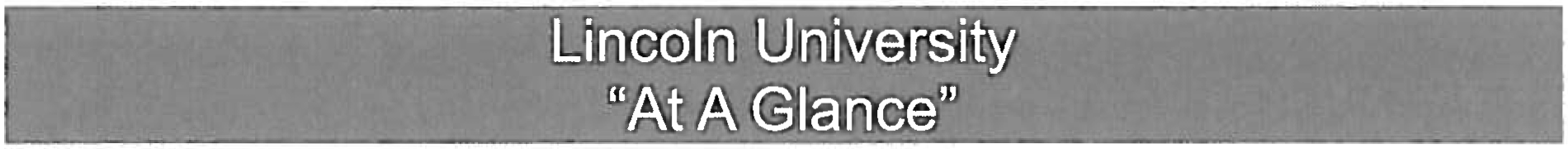 FOUNDED:ADDRESS:1854PRESIDENT:Ivory V. Nelson, Ph.D.1570 Baltimore Pike, PO Box 179, Lincoln University PA 19352SCHOOLS:	HUMANITIES AND GRADUATE STUDIES(Academic  Programs)	English & Mass CommunicationsForeign Languages & Literatures Philosophy & ReligionNATURAL  SCIENCES AND MATHEMATICSBiology ChemistryEnvironmental ScienceVisual & Performing Arts Graduate ProgramsMathematics & Computer Science PhysicsSOCIAL SCIENCES AND BEHAVIORAL  STUDIESBusiness & Information Technology EducationHea/tli, Pliysical Ed11catio11, & RecreationHistory & Political Science PsychologySociology & AnthropologyDEGREES:Bachelor of Arts Bachelor of ScienceMaster of Human ServicesMaster of EducationMaster of Science in Reading Master of Science in Administration2009 ENROLLMENT:DEGREES AWARDED IN 2009:Bachelors	254	Masters	206LANGSTON HUGHES MEMORIAL LIBRARY:2Ur-i ht.er!sit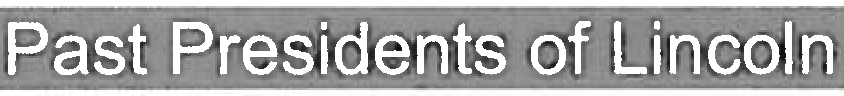 lst		John  Miller Dickey, Founder	1853-1856* 2nd	John  Pym  Carter	1856-1861*3rd        John Wynne Martin	1861-1865*4th        Isaac Norton Rendall	1865-19065th        John Ballard Rendall	1906-19246th        William Hallock Johnson	1926-1936 7th        Walter Livingston Wright	1924-19261936-19458th      Horace Mann Bond ('23)	1945-19579th        Marvin Wachman	1961-1969 10th      Herman Russell Branson	1970-1985 11th      Niara Sudarkasa	1987-199812th     Ivory V. Nelson	1999-PresentAshmun Institute (changed to Lincoln University in 1866)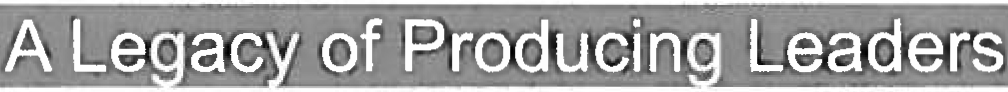 Established in  1854 as the nation's first Historically Black College-University (HBCU).Graduated 20 percent of Black physicians and more than I O percent of the country's Black attorneys during the University's first I 00 years.First college or university in the United States to produce an alumni publication (in 1884).Nationally recognized for producing African Americans with undergraduate degrees in the physical sciences (biology, chemistry and physics); computer sciences; biological and life sciences.First African American Justice of the U.S. Supreme Court, Thurgood Marshall, class of 1930.Distinction of having seven alumni who founded the following U.S. or foreign universities: South Carolina State University, Livingstone College (North Carolina), Albany State University (Georgia), and Texas Southern University, Iheme Memorial College and Ibibio State College (both in Nigeria), and Kwame Nkrumah University of Science and Technology (Ghana).The only college or university to have two alumni honored with commemorative, first-class stamps by thePostal Service:  Thurgood Marshall, class of 1930 and the first Black U.S. Supreme Court Justice; and Langston Hughes, a 1929 graduate and world-acclaimed poet and author.First president of Nigeria, Nnamdi Azikiwe, class of 1930.First president of Ghana, Kwame Nkrumah, class of 1939.First African American woman promoted to the rank of rear admiral in the U.S. Navy, Lillian E. Fishburne, class of 1971.Founder of Crossroads Africa and the model for the U .S. Peace Corps, Rev. James Robinson, class of 1935.First Black graduate of the University of Pennsylvania (M.D., in 1882); first Black admitted to the Philadelphia Medical Society (in 1885); and first Black to found a hospital and training school for nurses primarily for Blacks in the City of Philadelphia -- Frederick Douglass Memorial Hospital (in 1895), Dr. Nathan F. Mossell, class of 1879.Major League Baseball and Negro Baseball League Hall of Farner Monford "Monte" Irvin, attended the University in the early 1940s.  Irvin was a star outfielder with the New York Giants in the late 1940s and early 1950s.Lincoln's track and field programs have won an unprecedented  16 NCAA Division III championships.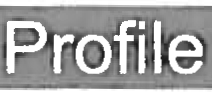 Lincoln  University of the Commonwealth of Pennsylvania was chartered in April  1854 as Ashmun  Institute. As Horace Mann Bond, '23, the eighth president of Lincoln University, so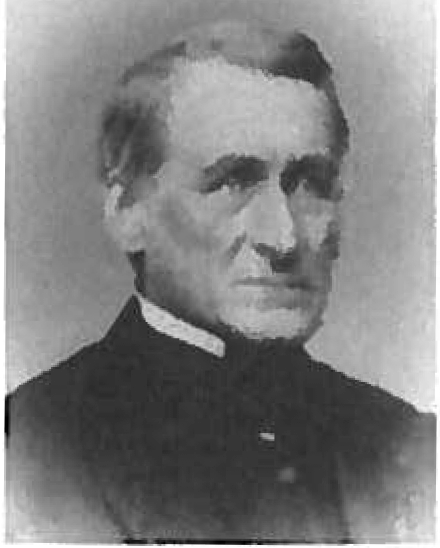 eloquently  cites in the opening chapter of his book,  Education for Freedom, this was "the first institution found anywhere in the world to provide a higher education in the arts and sciencesfor male youth of African descent." The story of Lincoln University goes back to the early years of the 19111 century and to the ancestors of its founder, John Miller Dickey, and his wife, Sarah Emlen Cresson . The Institute was renamed Lincoln University in  1866 after President Abraham Lincoln .Lincoln is surrounded by the rolling farmlands and wooded hilltops of southern Chester County, Pennsylvania. Its campus is conveniently located on Baltimore Pike, about one mile off US Route I -45 miles southwest of Philadelphia, 15 miles northwest of Newark, Delaware, 25 miles west of Wilmington, Delaware, and 55miles north of Baltimore, Maryland.Since its inception, Lincoln has attracted an interracial and international enrollment from the surrounding community, region, and around the world. The University admitted women students in 1952, and formally associated with the Commonwealth of Pennsylvania in 1972 as a state-related, coeducational university.Lincoln currently enrolls approximately 2,000 students.Located in southern Chester County, Lincoln is accredited by the Middle States Association of Colleges and Schools and offers academic programs in undergraduate study in the arts, sciences as well as graduate programs in human services, reading, education, mathematics, and administration. The University is proud of its faculty for the high quality of their teaching, research, and service, and of its alumni, among the most notable of whom are: Langston  H u ghes, '29, world-acclaimed  poet; Thurgood  Marshall , '30, first African-American Justice of the US Supreme Court; Hi ld rus A. Poi ndexter, '24, internationally known authority on tropical diseases; Roscoe  Lei: Bro\\ ne, '46, author and widely acclaimed actor of stage and screen; Jacqueline Allen, '74, judge for the Court of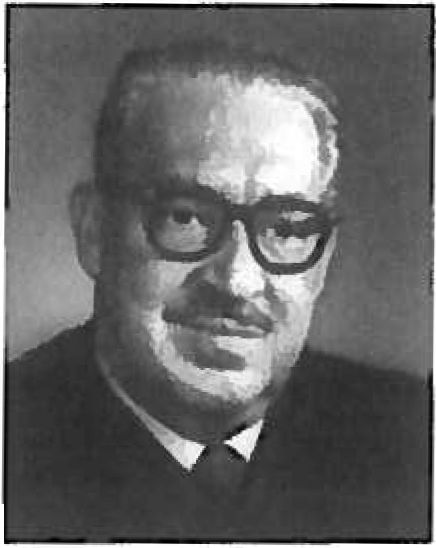 Common Pleas, Philadelphia; and Eric C. Webb, '91, author, poet and editor-in-	Thurgood Marshallchief of Souls of People.Lincoln University has achieved the following national distinctions during the past academic year;Lincoln is ranked 32"d in the nation and 2"d in Pennsylvania in graduating African Americans with baccalaureate degrees in Education.Lincoln is ranked 27th in the nation among the Historical Black Colleges and Universities.These national distinctions are continuations of the Lincoln University tradition of educating an impressive list of African Americans who have distinguished themselves as doctors, lawyers, educators, businesspersons, theologians and heads of states.Many of Lincoln's international graduates have gone on to become outstanding leaders in their countries, including Nnamdi Azikiwe, '30, Nigeria's first president; Kwame Nkru mah, '39, first president of Ghana; Rev. James Robinson, '35, founder of Crossroads Africa, which served as the model for the Peace Corps; and Sibusio Nkomo, Ph.D., '81, chairperson, National Policy Institute of South Africa.During the first one hundred years of its existence, Lincoln graduated approximately 20 percent of the Black physicians and more than 10 percent of the Black attorneys in the United States. Its alumni have headed over 35 colleges and universities and scores of prominent churches. At least l 0 of its alumni have served as United  States ambassadors or mission chiefs. Many are federal, state and municipal judges, and several have served as mayors or city managers.Lincoln University is one of the largest employers in southern Chester County with 556 full and part-time employees. Seventy-two percent (72%) of our employees are Pennsylvania residents. Forty percent (40%) of the University's alullUli reside in the state. Thus, an increased relationship with the greater Philadelphia corporate community and other agencies is crucial to the provision  of a higher quality of life for the residents of the Commonwealth. This partnership along with our instructional, academic support, retention and technology efforts will provide an education that will make our students more competitive in the global market place.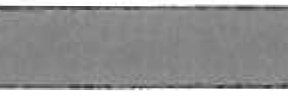 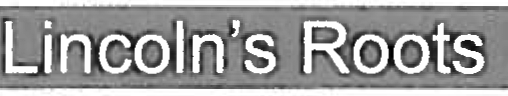 The story of Lincoln University goes back to the early years of the nineteenth century and to the ancestors of its founder, John Miller Dickey, and his wife, Sarah Emlen Cresson. The maternal grandfather of John Miller Dickey was a marble merchant in Philadelphia who made contributions to the education of African Americans in that city as early as 1794. Dickey's father was a minister of the Oxford Presbyterian Church. After serving as a missionary and preaching to the slaves in Georgia, John Miller Dickey became pastor of that same church in Oxford, Pennsylvania, in 1832. Sarah Emlen Cresson inherited a long tradition of service and philanthropy through the Society of Friends in Philadelphia.John Miller Dickey was active in the American  Colonization Society, and in 1851 took part in the court actions leading to the freeing of a young African American girl who had been abducted from southern Chester County by slave raiders from Maryland.  At the same time, having been unsuccessful  in his efforts to gain college admission to even the most liberal of schools for a young freedman named James Amos, Dickey himself undertook to prepare the young man for the ministry.In October 1853, the Presbytery of New Castle approved Dickey's plan for the establishment of "an institution to be called Ashmun Institute, for the scientific, classical and theological education of colored youth of the male sex." On April 29, 1854, the new school received its charter from the Commonwealth of Pennsylvania.In 1866, when the Institute was renamed Lincoln University in honor of the recently slain President, Dickey proposed to expand the college into a full-fledged university and to enroll students of "every clime and complexion." Law, medical, pedagogical and theological schools were planned  in  addition  to  the  College  of Liberal Arts. White students were encouraged to enroll and two graduated in the first baccalaureate class of six men in 1868.  The enrollment has continued to be both international and interracial.  The University celebrated its l OOth anniversary by amending its charter in 1953 to permit the granting of degrees to women.Principals arid Acting Presidents	.John Miller Dickey headed the institution from  1854 to  1864.  A great schoolmaster,  Isaac N. Rendall, became principal of Ashmun Institute in 1865, and president of Lincoln University in 1866.  Within a decade, plans for the   ' law, medical, and pedagogical  schools had to be dropped  for financial reasons, but the College of Liberal  Arts grew in stature, and the Theological  Seminary continued  until  1959, preparing  many Lincoln graduates  for the ministry.Isaac N. Rendall resigned in 1905, after 40 years ofleading an institution that graduated leaders as extraordinary as any American college may claim among its alumni.Isaac Rendall was succeeded by his nephew, John Ballard Rendall, who served as president from 1905 to his death in 1924. William Hallock Johnson, professor of Greek, served as president from  1926 to 1936, and was succeeded by his faculty colleague, Walter Livingstone Wright, 1936 to 1945. Horace Mann Bond, the  first  alumnus president, and first black, served from 1945 to 1957, and was succeeded by two acting presidents, Dr. Armstead 0. Grubb, professor of Romance Languages, and then by Dr. Donald C. Yelton, University librarian.  Inthe summer of 1961, Dr. Marvin Wachman was appointed president of the University. He served for eight and one-half years and was followed by Dr. Bernard W. Harleston who served as acting president for one-half year.In July 1970, Dr. Hennan R. Branson was elected the tenth president of the University and assumed office November I . On the retirement of Dr. Branson in the summer of 1985, Dr. Donald L. Mullett became the interim president of the University. Dr. Niara Sudarkasa, the first female president of Lincoln University, assumed her duties in February 1987 and was fonnally installed in October of that year; she resigned in December 1998. The current president, Dr. Ivory V. Nelson, became the twelfth president in August 1999.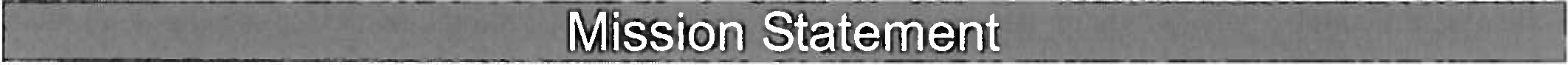 Lincoln University, the oldest Historically Black University, was founded in 1854. With an international focus, it provides a quality education and prepares its undergraduates and graduate students, on its main campus, its Urban Center, and through distance learning, to be leaders of the highest caliber. With a commitment to promoting technological sophistication for its students in all academic programs, Lincoln University takes pride in excellent teaching, scholarly activity and inspired learning. To foster in students anappreciation for competition and coexistence in the global marketplace, Lincoln University seeks to infuse its curricula with modules of instruction that require its students to recognize an international community of people and to understand moral and ethical issues, human dimensions, and leadership challenges posed by technology.Lincoln University offers a liberal arts and sciences-based undergraduate core curriculum and selected professional and graduate programs in an environment marked by small classes, quality instruction and a demonstrated concern for each student as an individual. Admission opportunities in education and leadership development are offered to the descendents of those historically denied the liberation of learning and who have demonstrated a potential for academic success. Lincoln University fosters a continuing relationship with its alumni and the employers of its graduates.Embracing the classic concept of a university, the faculty, students, administration and trustees of Lincoln University recognize the primacy of the institution's three historicpurposes:  1) to teach honestly, and without fear of censure, what humankind has painfully and persistently learned about the environment and people; 2) to preserve this knowledge for the future; and 3) to add to this store of knowledge. Lincoln University remains committed to its historical purpose and to preserving its distinction as an intellectual and cultural resource for this region.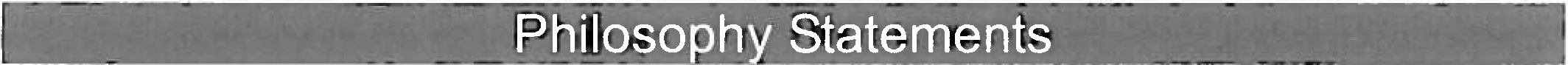 The students' highest good is our paramount concernMaintenance of the tenets of historically black colleges and universities is a cornerstone of the educational experienceHigh expectations are the starting point for qualityStewardship of the academic, human, physical and fiscal resources is the cooperative responsibility of everyoneIntellectual openness, inquiry and sharing of ideas arc important when considering educational qualityInstruction should be holistic - connecting subject matter to the world of work - challenging students to utilize all levels of cognitionLincoln University is a place of high ethical, moral and academic standardLearning is an active, not passive, process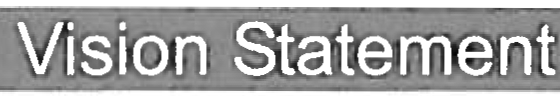 Lincoln University is a premier, historically Black University that combines the best elements of a liberal arts and sciences-based undergraduate core curriculum, and selected graduate programs to meet the needs of those living in a highly technological and global society.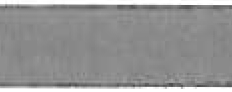 I . The University will foster a "student centered" approach to learning in the classroom and to university management and operations.The University faculty will develop new curricula that are driven by student needs and tested by feedback from students, employers, professional associations and alumni.The University will provide an array of student development programs to address the student's physical, emotional, spiritual, and social development, and will promote leadership skills and exposure to service opportunities.The University will offer programs and curricula that prepare students to work and live in other cultures and to communicate in other languages.The University will continue to serve its traditional base of students, but will develop innovative educational programs and services in the Philadelphia area to meet the needs of nontraditional  students.The University faculty will design and implement effective student assessment methodologies to document mastery of skills and competencies in its undergraduate and graduate programs.The University will work to retain an excellent faculty and staff by providing competitive compensation, expanding professional development opportunities and building incentives for improved services.The University will upgrade and maintain its faculty/ staffi'student use and access to technology.The University will respond to the rising expectations that its infrastructure (e.g. classrooms, laboratories, technological resources, offices, housing, recreational space) will be constructed, maintained and improved.I 0. The University will aggressively seek federal, state, alumni, corporate, and foundation resources for the enhancement of existing programs and the development of new programs.The University will exercise careful control and management of its operating and capital budget and practice cost contairunent strategies that improve the effectiveness and efficiency of services.Lincoln University will promote a management style conducive to positive human relations with students and employees of the University.The University will implement an integrated  system to collect, rapidly access and share appropriate institutional data and management information among university units. .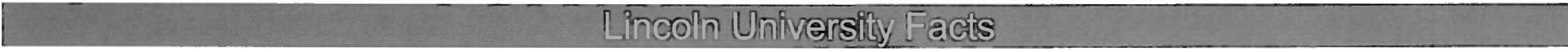 LINCOLN  UNIVERSITY  F.ACTS1999-2000	2000-2001	2001-2002	2002-2003	2003-2004	2004-2005	2005-2006	2006-2007	2007-2008"	2008-2009	2009-2010	Change99100--09/10State  Anorooriations	$11,358 000    $12,942.000    $12,554 000    $12,539,000     $12,155000    $12,619,000     $12,934,000     $13,516,000    $13,786,000	$13.623.420	$13,623.000	$2265000 OperatinQ Revenues	$33,834,754    $38,092,000    $41,453,000    $43,855,000     $45,237,000    $45,759,000    $50,971,000    $55, 170,000    $58,971,000	$63,057,000	$64,804,000	$30,969,246 01.State Annropriation/OperatinQ  Revenues		33.57%	33.97%	30.28%	28.59%	26.86%	27.58%	25.37%	24.40%	23.38%		22.98%		21.02%		-12.55 !. Ooerational Funds Reauested	$11,981,000    $12.577,000    $19,089, 100    $19,589,000    $19,690,650    $20,775,000    $20,500,000    $21,000,000    $21,000,000	$22,000,000	525,000,000	$13.019,000 Endowment'°	$18,042.962     $16,987,807     $15,551, 121    $15,623,816     $17,629,057     $18,872,129     $20,425,000     524.641.m     $23,879,000	s19,453,000			$1,410,038•Audited information  only.TUITION AHO FEESENROUJIENTUnderarlldwrte Enrollment	1.454	1,322	1,438	1,561	1,530	1,523	1,714	1,860	1,904	1,973	2,035	581Fu/I-Tine	1,397	1,289	1,399	1,511	1,472	1,460	1,652	1,814	1,863	1,923	2,001	604In-Stat•	llVA	606	845	706	634	643	749	819	807	797	878	""'Out-of-Stats	llVA	683	754	805	838	817	903	995	1,097	1,126	1,123	440Pan·Time	57	33	39	50	58	63	62	46	41	50	34	·23In.state	llVA	18	23	31	33	41	45	23	23	34	22	40..-of-Slats	llVA	15	16	19	25	22	17	23	18	16	12	·3Graduate Enrollment	554	520	433	437	408	489	564	563	545	551	614	60ln-Stme	268	379	309	277	253	'2'i11	345	349	331	345	395	129Out-of-Stats	288	141	124	160	155	192	219	214	214	206	219	-69DEGREES AWARDEDUnderarlldwrte  a.nrea	285	170	244	225	177	240	257	229	224	254	-31In-Stat•	78	102	80	71	110	104	115	97	110	\	32Out-of-Stats	llVA	92	142	145	106	130	153	114	127	144	52% In-Stats Total	llVA	45.9%	41.8%	35.6%	40.1%	45.8%	40.5%	50.2%	43.0%	43.3%	·2.6 /,Graduate Dearea	216	213	158	145	158	128	196	191	220	206	·10In-State	llVA	78	107	84	97	78	114	118	135	127	(.,Out-of-Stats	llVA	135	51	61	61	50	85	73	85	79	-135% In-Stats Total	llVA	36.6%	67.7%	57.9%	61.4%	60.9%	58.2%	61.8%	61.4%	61.7%	25.1%PRIVATE CON11UBlll10NSUnrestricted	llVA	$76,602          $251 179         $283,801		$347,101         $242,668	$302.921          $299,978         $889,447	$364,979		$288,377 Temnnrarv  Restricted	llVA        $674,554      $1,000,834      $1,082,664      $1.213,878	$517,714	$543,580      $1,698,693         $453,671	$316,556		-5357,998 Endowed	llVA       $356,862      $1,078,186	$504 501	$387,468	$541,271       $1,082,709      $1,360,678	$702.224	$459,446	$102,584In-Kind	llVA	$10,965	$2.500	$9,284	$4,759	-$6,206Total	$849,167	$1, 108,018	$2,330,199	$1,870,966	$1,959,412	$1,304,153	$1,938,494	$3,364,108	$2,045,342	$1,140,980	$291,813Number  Alumni  Contributors	619	407	543	811	1,020	642	687	1040	985	1524	905OTHER DATA% Students on Financial Aid	llVA	92%	90%	93%	95%	91%	90%	95%	94%	93%	93%	1%Retention Rate Ifirst time Freshmen)	63%	68%	68%	64%	62%	70%	67%	66%	68%	78%	15%Six Year Graduation Rate	44%	36%	41%	39%	42%	40%	40%	36%	37%	36%	-8.0'l'Averaae LU SAT Score	868	850	864	889	887	869	851	849	845	834	850	-18PA AvQ. African American SAT Score	823	819	817	817	810	806	808	809	815	812	811	-12•fY10 S..t. a...._.....ieUon for FY2G01110 I• onlv en Hthne• Hof 1DIZllOI. S..t. of PA Buclael nncJudlna ttat. Nt.tad..............teUonU h.e• nat been pa-d W:l11University Program and Budget PrioritiesThe identification of Program and Budget Priorities establishes those items that are in addition to the basic foundational funding of the universities. Funding for these items will have to comefrom reallocation of existing resources, securing increased funding from the Commonwealth, raising tuition for a specific purpose, or the securing of additional external private, state or federal resources.As part of the strategic planning process it is necessary to establish program and budget priorities above the basic funding for the period 2007-2012. The following overall prioritizations by major program categories are listed.Academic AffairsI .  Centers of Excellence:  Strengthen Lincoln University's Centers of Excellence curricula and programsFaculty Development:  Enhance retention and success of students through focused development of the faculty in pedagogy, teaching-mentoring, academic advising, grant writing, and use of technologyRetention Efforts:  Promote retention and success of students by supporting the faculty to achieve a more focused pedagogical capability in teaching the first-year  experience and reading, speaking, writing (across the curriculum), quantitative thinking, and critical analysisInfrastructure Support:  Modernize facilities and infrastructure that support teaching and learningTechnologyl .  Provide integrated computer software, computer networks, telecommunication and information technology to support the teaching and administrative functions of the university. (Student Information System, Human Resources System, Financial Records System, Library Technology System, Fundraising/Development  System)Provide highly functional backbone computer networks, centralized computing, web­ services and selected network resources and servicesProvide resources to create, update, and replace student computer laboratories, computer classrooms, faculty information technology needs and on-line resources for areas as Student Information Systems, Library Information SystemsFacilities Management (Physical Plant)I .  Implement and manage all mandated environmental and health/safety programsComplete the projects funded by the $29.4 million from the CommonwealthConstruct 400 Bed Residence Hall and renovate/construct  student activities facilityComplete Campus Master PlanSchedule and fund projects to effectively accomplish maintenance, major repair, renovation and alteration of Lincoln University buildings on campus and at the Urban Center and associated infrastructureBusiness and Fiscal AffairsI .   Fund all collective bargaining agreements (Faculty, Housekeeping & Maintenance, Secretarial) and administrative  salariesProviding Staff Training/Recruitment  and DevelopmentEstablish an ordered Records Retention ProgramMaintain and enhance fiscal stewardship processesStudent Affairs and Enrollment ManagementI .  Establish cooperative education and international internships for studentsEstablish Enrollment Management  SystemImplement external Cultural and Speaking Events on CampusIncrease student life development and leadership opportunities and activitiesDevelopment and External RelationsI .  Fund Staffing to implement $100.0 million campaignFund extensive Public Relations ActivitiesSupport the Sesquicentennial CelebrationYIELD ANALYSIS OF FRESHMAN CLASSYield Analysis of EnrolledJ!l 2,000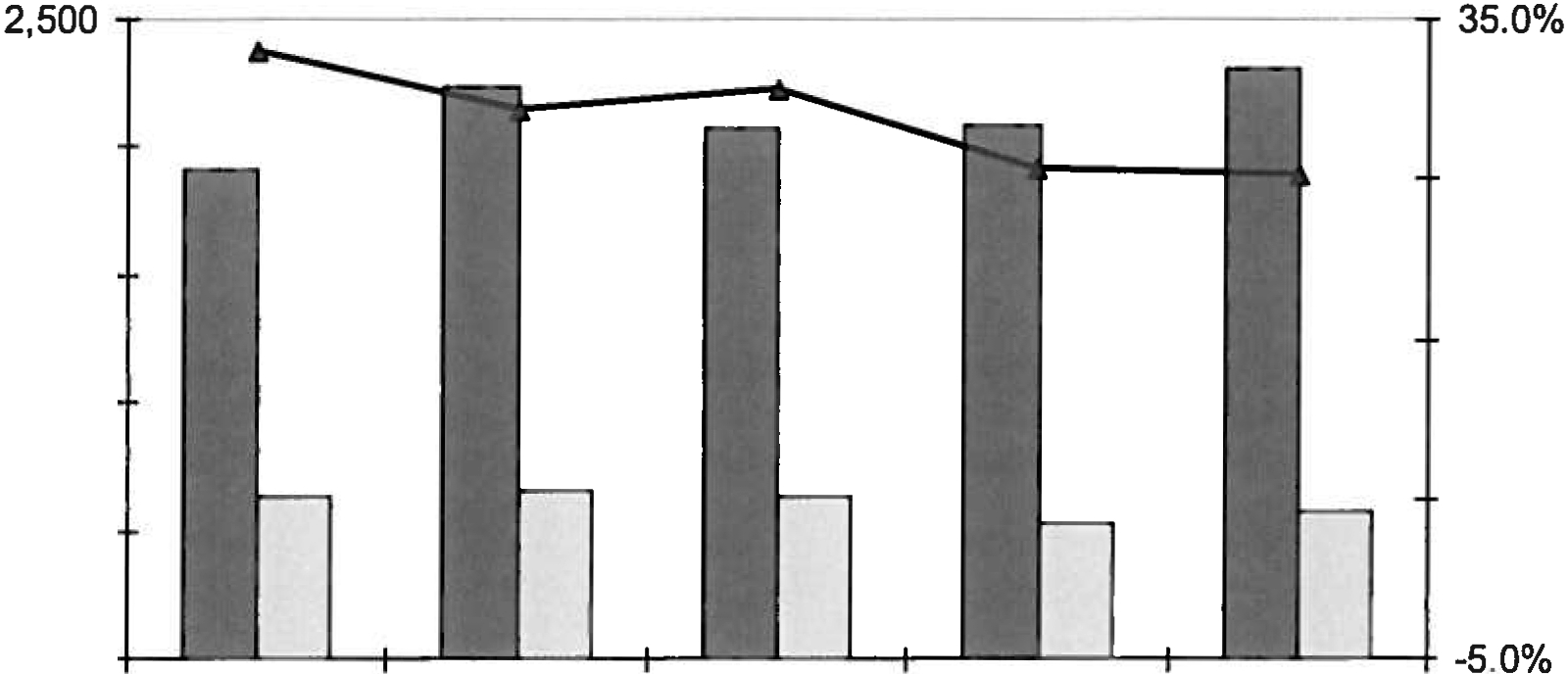 cCl).a 1,500rn25.0%cw01,000E:I15.0% 0"C'ii>z	5005.0%	'ff!.02005	20062007	2008	2009YearADMITS c=J ENROLL ......... % YIELD I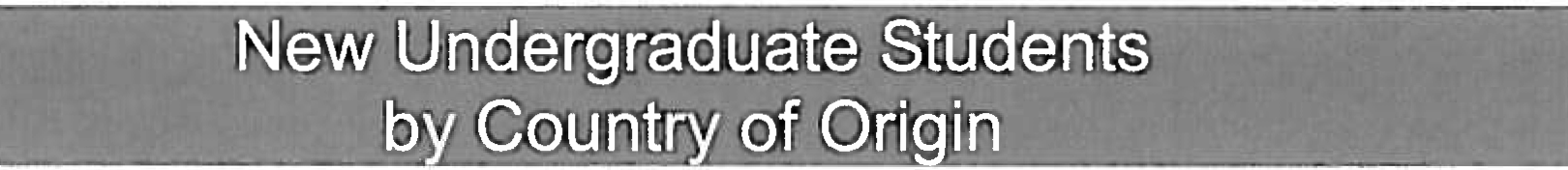 Note: Countries other than US include US Pennanent Residents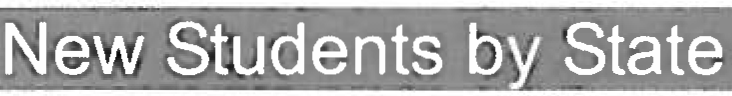 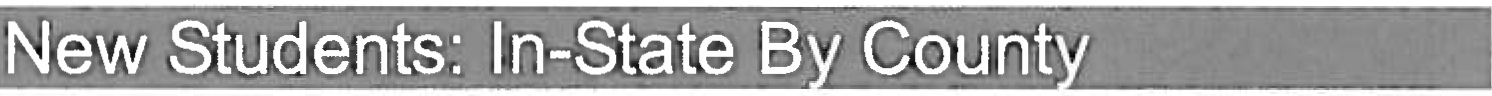 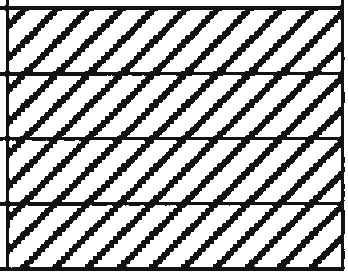 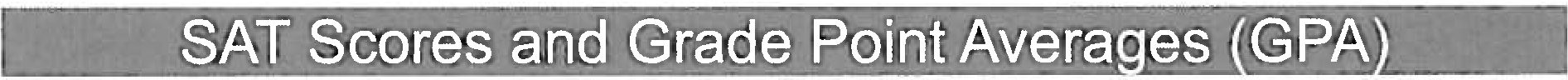 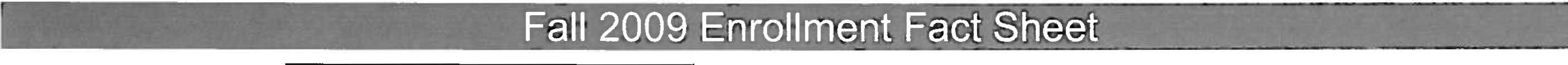 Does not include international students (non-US residents)!STUDENT DISTRIBUTION BY ETHNICrTY	I·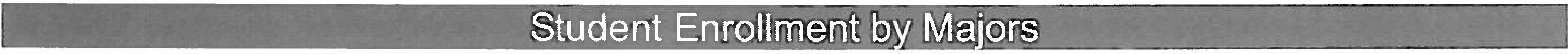 UNDECLARED100.0000	IUndeclared	I 183   I 284  I	467SCHOOL OF HUMANITIESSCHOOL OF NATURAL SCIENCES AND MATHEMATICS  	CIP Codes	Program Titles	2005	2006	2007	2008	2009	5 Yr.TotalM	F	Total	M	F	Total	M	F	Total	M	F	Total	M	F	Total03.0102	Environmental Sciences	0	1	1	1	1	2	1	1	2	0	1	1	1	1	2	811.0101	Computer Science	39	14	53	39	12	51	38	12	50	42	15	57	51	15	66	27714.0101	Engineering, General	19	5	24	18	6	24	25	5	30	0	0	0	0	0	0	7818.1199	Pre-Nursina	2	20	22	2	20	22	1	17	18	0	0	0	0	0	0	6218.1701	Pre-Dental	0	5	5	0	5	5	1	4	5	0	0	0	0	0	0	1518.1801	Pre-Med	8	26	34	8	26	34	8	40	48	0	0	0	0	0	0	11618.2001	Pre-Veterinary	1	0	1	1	0	1	0	1	1	0	0	0	0	0	0	326.0101	Bioloav, General	28	72	100	31	76	107	30	73	103	36	137	173	37	140	177	66027.0101	Mathematics	2	3	5	2	2	4	4	0	4	3	2	5	5	2	7	2527.0301	Aoolied Mathematics	2	I	3	2	0	2	0	0	0	0	0	0	0	0	0	540.0101	Physical Sciences,	1	I	2	1	I	2	0	0	0	0	I	1	0	3	3	8General40.0501	Chemistrv, General	15	13	28	10	13	23	7	12	19	5	18	23	6	14	20	11340.0801	Physics, General	4	0	4	3	0	3	2	2	4	24	5	29	25	6	31	7152.0802	Actuarial Science	3	3	6	4	3	7	4	2	6	0	2	2	0	1	1	22Total	124	164	288	122	165	287	121	169	290	110	181	291	125	182	307	1,463SCHOOL OF SOCIAL SCIENCES AND BEHAVIORAL STUDIESCIP CodesSCHOOL OF SOCIAL SCIENCES AND BEHAVIORAL STUDIES (CONTINUED)!Grand Total	I 665 I 1,049 I	1,714 I	728 1 1,132 I 1,860 I 766 1 1,138 I 1,904 I 789 I 1,184 I 1 , 973 I 845 I 1,190  I  2,035 I 9,486 I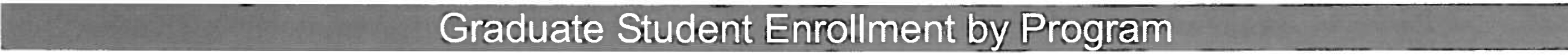 Lincoln University Retention and Graduation Rate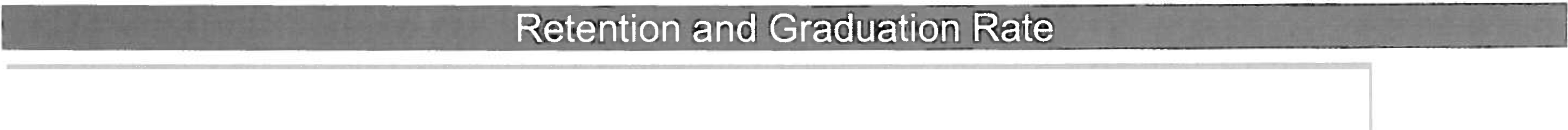  	1988 - 2009 	2009		579 	Average	448	68.9%	53.2%	48.3%	0.8%	26.7%	15.9%	39.3%	2.8%	42.3%	1.1%	42.3%Average Freshman that does not continue beyond the first year Average  Freshman that continues to graduation31.1%42.3%Our quest in the establishment of the Centers of Excellence by no means indicates that the University is abandoning its historic liberal arts and science-based vision and core-curriculum. Rather it means reconfiguring the curricular and pedagogical  elements of the Lincoln academic total curriculum .  The Centers of Excellence are here described:The Grand Research Educational Awareness and Training (GREAT) Center of Excellence for Minority HealthVisionThe vision of the GREAT Center for Minority Health at Lincoln University is to position Lincoln University as an institution where important issues relating to minority health and health disparities are given appropriate prominence. To this end, there will be educational, research and training opportunities for students and faculty that would result in an increase in the number of minorities involved in minority health issues, as well as an increase in awareness for the improvement of personal health.MissionThe mission of the GREAT Center for Minority Health at Lincoln University is to mobilize the resources at Lincoln University to address issues of minority health and health disparities in the classroom, research laboratories and other special occasions. This approach  will  help  our students to adopt life-long healthy lifestyles, and increase the number of minority scientists involved in health-related careers.GoalsThe goals of the GREAT Center for Minority Health at Lincoln University are as follows:l. To carry out research in minority health issues identified in "Healthy People 201O" and the Institute of Medicine Report titled: "Unequal treatment".To increase the number of minority students majoring in disciplines that will lead to careers in health-care.  The disciplines include pre-medicine, nursing and public health.To increase the awareness of health-care disparity issues  at Lincoln University and communities of color in the area.Facultyl . Dr. Susan Safford has research projects linking vitamin D with  cancer.  She  will  also continue her research in cancer with researchers at Penn  State College  of Medicine,  Fox Chase Cancer Center and the University of Delaware.Dr. Anna Hull is currently working with researchers at Penn State College of Medicine on lung cancer. She is also involved  in another proposal with Penn State College of Medicine under review.Dr. Karen Baskerville is involved with researchers at Penn State College of Medicine in a cancer proposal under review. She will also introduce a course in Biostatistics.Dr. Derrick Swinton is involved with researchers at Penn State College of Medicine in a cancer proposal under review .We will involve other faculty from other schools who are involved in joint  projects with our faculty or teach relevant courses that address other areas of health disparity. A course in cancer biology will also be established by a new faculty in 2008.Dr. John 0. Chikwem teaches a course in HIVIAIDS and will coordinate the activities of the center.StudentsEach semester an average of 4 I students  are enrolled in  the HIVIAIDS course. The Biology department has a total of 180 students and we anticipate that about 30% of these students will take courses addressing minority health issues. An average of 25 students will take courses in cancer biology each year when the course is developed .Internship OpportunitiesIn the summer of 2007, there were twelve students who conducted research in cancer biology at Iowa University, University of Delaware and Penn  State University College of Medicine. Thesestudents presented  their posters at the  l21Annual Science Fair of the School of Natural Sciencesand Mathematics. There will be an equivalent number of research projects in the 2010 science fair.The Center of Excellence in Teacher Education and Urban PedagogyVisionThe vision of the Center of Excellence is to recruit, prepare and support outstanding teacher candidates who will become highly qualified teachers to work with public, private and charter school students in the basic education setting. Networking and creating partnerships with basic educational settings will provide our students with an opportunity to apply their knowledge in a practical setting.MissionThe mission of the Center of Excellence in Teacher Education and Urban Pedagogy in the Department of Education at Lincoln University is to prepare outstanding professional  educators to teach and supervise in various educational settings, (preschool through secondary) in a variety of content areas. Since many of our students come from and return to the urban setting, the program is based upon sound theoretical pedagogy that provides opportunities for teacher candidates to implement teaching and learning theories and practices in supervised experiences with students from the urban setting.GoalsTo have 25 completers who have met all University and department requirements, completed student teaching and passed Praxis I and II.To provide the necessary support for all students interested in the Education major to successfully pass the three (3) parts (reading, writing and math) of Praxis I.To develop and receive approval from the Pennsylvania Department of Education for a dual certification program in Special Education/Early Childhood Education and to reactivate the Education Administrative Program at the Graduate Center if/when feasibility data justify this current area of interest based upon the number of inquiries regarding this program.To create a basic education model classroom with the technological as well as pedagogy resources that our future teachers will need when they have their own classrooms.To expand the efficiency of our database system so information regarding our students and program can be readily accessed and analyzed.FacultyThe faculty members are involved in professional organization presentations and research in a range of educational topics:Joanne R. DeBoy, Ed.D. Chair and Associate Professor, Elementary, Reading Specialist and Supervisory/Principal   Certifications.Carol  Ann  George,  Ph.D.  Assistant  Professor,  Director  of Student  Teaching  with  ESL National  CertificationPatricia Lewis-West, Assistant Professor, Elementary CertificationLynnette  Mawhinney,  Ph.D.  in  Urban  Pedagogy,  Elementary  and  English  Education certifications.Kenneth Parker, M.A., Instructor , (in  Doctoral Program) Elementary Math Education and Principal Certification.Emery Petchauer, Ph.D., Assistant Professor, English Education CertificationNicole Stephens, Ph.D., Assistant Professor, Literacy and ESL Supervisory CertificationElizabeth Surplus, Ed.D. Assistant Professor, Graduate Center, Director of Reading Graduate Program, Reading and Principal Certifications.Admasu Tucho, Ph.D. in Education Leadership, Interim Assistant Chair, Graduate School Advisor.York  Williams,  Ph.D.  in  Urban  Education,  Assistant  Professor,  Elementary,	Special Education, Principal and Superintendent Certifications.StudentsThe current numbers of students at the undergraduate level are 80 enrolled and 23 declared majors and 52 at the graduate level. The numbers of 2008 graduates were 13 undergraduates and 42 graduates.Teaching LaboratoriesDH322-Praxis Lab, however it is used by all departments for classroom instruction purposes. It is used in the evening by the Education Department faculty for the Praxis Cohort Tutming. The Education Department's goal is for DH322 to become a model classroom that would be used by our teacher candidates as well as an area for basic education students to receive instruction support from our teacher preparation students.InternshipsStudents are involved in sophomore and Junior Field Experiences, Junior Intern Program and Student Teaching.AccreditationAs noted in the August 2008 Center of Excellence Report, the Education Department is working towards NCATE and Pennsylvania Department of Education accreditation in two (2) additional certification programs-Early Childhood/Special Education and Master of Educational Leadership in Principal Certification.Center of Excellence  i n  Busi ness and I nformation  Tech nology (CEBIT)VisionThe visi on of CEB IT i s t o pos1t1on Li ncol n U n i versi ty as a preem i nen t i nst it u t i on ror the prepa ra t ion of h ighly cJucatccl accou nti ng, fi na nci a l and entrepreneuria l students for the global marketplace. CEB IT wi ll fost er stra tegi c pa rtnersh i ps wi t h organ i zati onal cntc1vriscs, leverage the cl i n i cal skills or pri va ll: and pu bl i c sector practi tioners, and capi tal i ze on the experience of sk i ll ed i n terd isci pl i na ry professors to crea te a dynam i c lea rn i ng em i ron men t that challenges stud ents to create, expa nd and t ransform t he bou nda ri es of k now ledge as i n fluent i a l leaders, ma nagers and entrepreneurs fur the i n novat i ve econom y .l\'IissionThe m ission of CEBIT is to create a tech nology-en ri ched and i ntellect ua lly-st i m u la t i ng lea rn i ng environmen t tha t moti va tes students to pu rsue and acqu i re i n terdisci pl ina ry bod ies or knowledge  i n t he pri nci pa l d i scipl ines of accoun t i ng, fi nance and en trepreneu rsh i p. CEBIT wi ll expose studen ts to the best combinat ion of experient ial and theoret ical practices thi.l t emphasi ze case study anal ysis, sim u lat i ons, lectures and appl ied exerci ses i n campus and o!Tsite partner and study-abroad faci l i t i es. Th is strategy wi ll allow the depart ment to del i ver qua l i fied m i nority gradua tes to the ma rketplace who possess d i st i nct i ve competencies i n u nder-represented professi ons.GoalsA n n ua ll y, I\\ enty (20) grad uates each i n Accou n t ing and Fina nce who can start t hei r own busi ness, enter graduate school, pass the CPA exam i nat i on, or i m med iately obta in employmen t in a major pu bl ic or priva te sector enterprise.In fuse entrepreneursh ip across the busi ness curricul u m a nd i n the Centers of Excellence, which establ ishes the foundat ion for busi ness incu bation, i n nova t ion and com merci alization.Begi n  formal accred i tat ion  process  \vith  International  Assem bl y for Collegiate  Busi ncs Educat ion ( I AC BE). Perform business program self-study a nd prt!pnre for f ACBE site visit.Accelerate the i n fusion of i nfonnat ion technology into targeted business courses using SAP a nd complementa ry Enterprise Resource Plan n i ng ( ER P) systems tech nologies .Rceval uate/cnha nce 'strengthcn  t he  busi ness  curriculu m  wi th  a  focus  in  the  d iscipl i nes  of accounting, finance and entrepreneursh ip.I n i tiate the developml:n t of a five-yea r u ndergrad uatdgraduate busi ness degree.Faculty ( U11de1xrad11ate)Professor Robert Allen  with expertise i n managemen t and the financi al setvices indust ry.Professor Lam ine Conteh, an accounting professor w ho is completing a doctorate i n the field i n addition to tbl: CPA.Dr. Will iam K. Dadson, wi th expert i se i n international studies, economics, management and finance.Professor  Susan  M uzore\va  (on  leave),  who  is  completi ng  a  doctora te  in  accoun ting; possesses a CPA.Dr. Ganga Ramdas, with expertise as an econom ist and in the fina ncial serv ices industry.Dr. Oswa l d Richards, wi t h expert i c 1n fi na nce, ma nagement ,  i n format ion  tech nology, educat ion and ma nagement consu ltancy.Professor Gary Schwartz ( temporary Senior Leclurcr) , an accou n t i ng professor with a CPA and course compl etion t owu rds a doctorate i n t he accou nting field.Professor Harry Wash i ngton, who  possesses  expert i se  i n  i n forma tion  tech nology  a nd ma nagement.I nterd isci pl i nary facu lty'ud m i n ist rators from t he  t h ree  Schools  and  the  U n i \'ersity commu ni ty, who can co-teach and/or contribu te scholarly expert ise i n the department's major discipl i nes ( Graduate), Professors A l len, R idrn rds and Washi ngton.Two facu lty mem bers ach ieved d isti nct ion a ·V isi t i ng Scholar at N ew York U n i versi ty and w i t h a Li ncol n U n i versity annua l Service Awa rd, respect i vel y.The Cen ter achi eved the d ist i nction of hav i ng the fi rst V isi ting Scholar i n Residence th rou gh a strategic al l iance wi t h the US Em i ronm enta l Protection Agency ( EPA). Ms. A ngel a Mosby \\ i l l take u p her assi 'nmen t i n Fa l l 2008 at the Graduate Center.StudentsMay 2008 Grad ua tes: 43 undergrad ua te a nd graduate studentsTwo  top  busi ness   students   (Matthew   J ones  and   Rumbi   Tab  uma)   were   the   2008 va led ictoria n and sa l u ta torian, respect ively.E leven bu siness students studied i n Du bl i n, I rela nd where a Lincol n Un i versity upper level course (Sen ior Seminar/Strategic Ma na gemen t ) wa s del i \ creel on the campus of the America n College Dubl i n.The Cen ter secu red fund i ng ($5,000) from Wel l s Fargo to  undcn\ ri te i ts spri ng Black Execu ti ve Exchange Progra m (BEEP).The Center's Summer Transportation Insti t ute program for urba n studt!n ts \\ as funded by Federal Highway Ad m i n istration and Educat ion All iance ($56,000).Three  students   participated   i n   the  Opportu n ities   I ndustria l   Corporation   Internat ional ( Ph iladel phia) train i ng program in economic development for d istressed com mu n ities.SAP ctl!T 'cu lar t rai n i ng was provided to over I 00 students during t he 2007 - 2008 academicyea r.Several finance and accou nting studen ts were h ired by major ba n ks and accounti ng firms and i n terned a t several orga ni zational enterprises.The Center achieved .IACBE membersh ip sta tus.Teaching  LaboratoriesAccou nt i ng (Dickey 320), Fi nance (Dickey 31 8), I n formation Tech nology ( Dickey 35-)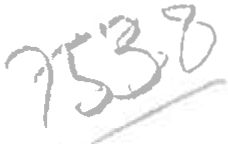 The Lincoln  University/Barnes  Foundation  Visual Arts Center of ExcellenceMissionThe Visual Arts Center of Excellence is to offer  an attractive and challenging  major  to  its students through combining the strengths of Lincoln Uni versity and the strengths of the Barnes Foundation, thereby providing an innovative Visual Arts program with options in museum and collections studies, museum communications, museum education and professional studio.GoalsTo recruit a minimum of 25 students within a minim um GPA range of 2.5 to 3.0 and above, declaring their major within the first semester of the freshman year.To offer competitive scholarships to students with a GPA of3.0 and above.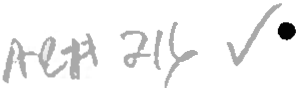 To offer the first course on the history  and theories  of art and education  proposed  by Dr. Albert C. Barnes and Dr. John Dewey, planned and taught by a Barnes Foundation instructor.To revisit admission guidelines for the Visual Arts program,  with the intention of recruiting students with a GPA of 3.0 and above.To appoint an Assistant Chair of Visual and Performing Arts, with special responsibilities for the promotion  of the Center and recruitment  of students and to serve as the liaison betweenLincoln University and the Barnes Foundation -in cooperation with the Chair of the Department of Visual and Performing Arts and the Dean of Humanities and  Graduate Studies.To	establish	an	outstanding	Advisory	Board	for	the	Center,	balanced	with academicians/practitioner  and fundraisers.To establish  a list of national  and  international  summer  internship  venues  for Visual  Arts maJors.FacultyThere are three (3) full-time faculty teaching in the Visual Arts Program:Jeffery Chapp, M.F.A., Associate Professor of Art, Coordinator of Art Teaching Laboratories and Coordinator of the African Art CollectionJody Cutler, Ph.D., Associate Professor of Art and Assistant Chair of Visual and Performing ArtsNancy Shahani, M.F.A., Assistant Professor of ArtTo meet its staffing needs, Visual Arts staffing is supplemented by two adjunct instructors. For the 2009-10 academic year, consideration must be given to hiring a Collections Manager for the African Collections and the museum in the future International Cultural Center. The Collections Manager will be vital to the plan to integrate the African Collections into the Visual Arts curriculum .Dr. Jody Cutler, a new addition to the faculty, has been given the title of Assistant Chair of Visual and Performing Arts, with a charge to build and promote the Center, in cooperation with faculty in the Department of Visual and Performing Arts and the School of Humanities and Graduate Studies.StudentsThe new Visual Arts major was launched in August 2007. There are presently four (4) students in the new program. The first graduates of this new program will not be realized  until 201 1, depending on students successfully completing all requirements within four years.Teaching LaboratoriesWC I 18-Ceramics Studio; WC120-2D/3D Design Studio; WC129-Printmaking Studio; WC130-Graphic Arts Studio; WC138-Lecture  Room  (High-Tech);  WC139- Painting/Drawing Studio; African Collections-Thurgood Marshall Center; The Barnes Foundation Gallery (Lower Merion, PA).Summer 2008 Visual Arts InternshipWilliam Annstrong, a Visual Arts major, received and accepted Diversity in the Arts Internship at the Walters Art Museum in Baltimore, Maryland.Center of Excellence in Mass CommunicationsMissionThe mission of the Mass Communications Center of Excellence is to produce quality students in broadcast and print journalism who, because of their quality education in mass communications and experienced use of high-end television and radio equipment, can engage in the professional world of communications with a competitive edge.GoalsTo offer the first radio course in Fall 2008To  hire  a  full-time  professor  in  broadcast  journalism   who  will  have  expertise  m  radio production and programming and radio station management.To  integrate  two  new  mass  communications  teaching  laboratories  in  University  Hall  and three new studios in the Student Union Building into the Mass Communications curriculum.To create a more effective advising system for Mass Communications majors.To review current guidelines  for admission to the Mass Communications  Program with the intent to improve the quality of student admitted to the program.To familiarize faculty with ACEJMC accreditation guidelines.FacultyPresent staffing in the Mass Communications Program includes the following:Mr. Eric Watson, ABC, Print Journalism (responsible for the Print Journalism sequences)Ms. Jayne Cubbage, M.S., Journalism (responsible for the Broadcast Journalism sequences)Kaukab Siddique, Ph.D., English (teaches selected courses in print journalism)Oluropo Sekoni, Ph.D., English (teaches Communications  Theory)Program staffing is supplemented by two adjunct faculty persons.Dr. Marilyn Button, Chair, English and Mass Communications, is in charge of the Center with the assistance of the Mass Communications Faculty Team.StudentsAt the end of Spring 2008, there were sixty-nine (69) Mass Communications  majors.   In May, twenty-one (21) Mass Communications students graduated, the largest group in the Humanities.Teaching LaboratoriesUniversity Hall-Journalism Laboratory and AYID Editing Laboratory for  Television/DVD; Wright Hall 100-Recording Laboratory; Student Union Building-Two High-Tech  Television Studios and one High-Tech Radio Studio.Advisory BoardMr. Richard Holden, Executive Director, Dow Jones Newspaper Fund, Princeton, NJMr. David Rapp, Senior Vice President of Congressional Quarterly, Washington, DCMs.   LaBarbara   Brown,   Diversity   Director,   American   Society  of  Newspaper   Editors, Washington, DCMr. Richard Layer, Editor, Associated Press (Broadcast)Invitations have been extended to several television networks. An Advisory Board meeting is scheduled for October 2008.InternshipsIn Summer 2006, ten ( 10) Mass Communications students did internships at such places as Loudoun Times-Mirror, Times Warner Cable Co., Global Media, 100.3 Radio  Station, The Best Radio Station, The Daily News, Channel 3 (NY), The Horizon (York, PA) and Glare Magazine.In Summer 2007, seven (7) Mass Communications students did summer internships at such places as Comcast News Station (CN8), Universal Motown Records, Radio One and MTV Productions.The University recognizes that it must maintain an aggressive academic support program to ensure the retention and graduation rates for the students that we serve. Currently the University's freshman to sophomore retention rate is 69% and the six year graduation rate is 43%.The University has as its priority to address three major areas: Enhancing the Learning Resource Center; Enhancing the Early Monitoring and Alert Program; Enhancing the Assessment Program and Enhancing the Nursing Program.ACTIVITY A: Enhancing the Learning Resource Center.To ensure that students, especially freshmen and transfer students meet certain academic standards and general education requirements. The activities at the center will be designed to help at-risk students to excel in required academic program before they begin study in a specialized field or the degree-granting  colleges.ACTIVITY B: Enhancing the Early Monitoring and Alerting ProgramLincoln University is seeking to significantly enhance its student retention and graduation rates by providing academic support services to its students via the Early Monitoring and Alert program in the Office of Student Support Services.  This activity will provide students with additional guidance, and counseling so that they will have the necessary resources to persist to graduation.  Lincoln desires to increase its first to second year retention rate to 75%, from the current 69%.  Lincoln desires to increase its graduation rate to 45%, from the current 40%.ACTIVITY C: Enhancing the Assessment ProgramThis activity will provide leadership to maintain a systematic and ongoing process for collecting, analyzing and acting on statistical information to support evidence-based  decision makingrelated to the goals and mission of Lincoln University. ACTIVITY  D: Enhancing the Nursing  ProgramOne of the goals of the Grand Research Educational Awareness and Training Center of Excellence in Minority Health and Health Disparities at Lincoln University is to increase the number of minority graduates in the health-care fields.  One of the activities that have been identified to accomplish this objective is the establishment of a Nursing Program at Lincoln University.  This program will facilitate the increase of minorities who are providing care in the medical fields and address the shortage of minority professionals in critical health care areas including Nursing.SummaryThese activities will form the basis for the continued implementation of the five-year Strategic Plan. A copy of the Lincoln University - PA Five-year Strategic Plan (2008 - 2012) is available on the web and by request. The program set forth to enhance the Leaming Resource Center is integral to all departments to improve retention and graduation rates..Lincoln University will continue to address the retention and graduation rate.  The Leaming Resource Center is an integral part of the Division of Student Affairs and Enrollment Management.Lincoln University will also address the needs of the commonwealth by enhancing the newly developing nursing program.Lincoln University is committed to gathering data and makes decision based on evidence from its constituencies.  A major undertaking is to conduct ongoing student outcome assessment as well as institutional assessment.  This is also laid out in the five-year strategic plan.Lincoln University is therefore poised to continue all four activities and will be a springboard for the development of the next five-year strategic plan.ACTIVITY A:Developing a Learning Resource CenterINDIVIDUAL ACTIVITY NARRATIVEI . Name of InstitutionLincoln UniversityActivity TitleEnhancing the Learning Resource CenterActivity NumberAProvide NarrativeThe overall mission of a Leaming Resource Center will be to ensure that students, especially freshmen and transfer students meet certain academic standards and general education requirements. The activities at the center will be designed to help at-risk students to excel in required academic program before they begin study in a specialized field or the degree-granting colleges.The mission of the Leaming Resource Center is to increase student retention by fostering a holistic approach to student development. To this end, we provide academic support for all Lincoln University students who seek resources to enhance achievement, specifically in reading, writing, and math. Using a student-centered approach, support is provided through tutoring, academic advising and counseling, student development workshops, and campus referrals. Collaborating with the university community, we provide supplemental instruction in an engaging and scholarly learning environment inspiring students to become independent while adjusting to college life. Our support for students and the university community is implemented by a committed and caring staff guided by high standards of excellence. Best practices, ongoing systematic assessment, collaboration and alignment with academic departments, current technologies, cultural competence, and an appreciation for diverse learning abilities are utilized to provide the best services to the  constituents of Lincoln University's Leaming Resource Center.Goals and ObjectivesProvide professional  tutoring, tutoring laboratories, peer tutoring, study groups, and study halls and student development workshops to increase students' academic skills and increase  students'  retention.Student Development Workshops: Provide assistance in the transition to college for all Lincoln students through workshops on study skills, note taking, test taking, money management,  careers, time management,  etc.Athletic Study Hall:  Provide a study hall with computer and internet access, and access to a professional  math tutor for student athletes whose GPA is 2.0 to 2.3 to increase academic skills and have student athletes remain eligible to play.Increase students' reading skills to the college level and provide academic support for students enrolled in reading success courses (EDU 097 and EDU 098).Increase students' writing skills to the college level and provide academic support for students enrolled in writing success courses ENG 098 and ENG 099).Increase students' math skills to the college algebra level and provide academic support for students enrolled in math success courses (MAT 098 and MAT 099).IAccomplishments,  Projections and Methods of  MeasurementsGoal 1:	Provide professional  tutoring, tutoring laboratories, peer tutoring, study groups, and study halls and student development workshops to increase students' academic skills and increase students' retention.Student Development Workshops: Provide assistance in the transition to college for all Lincoln students through workshops on study skills, note taking, test taking, money management, careers, time management, etc.Athletic Study Hall:  Provide a study hall with computer and internet access, and access to a professional math tutor for student athletes whose GPA is 2.0 to 2.3 to increase academic skills and have student athletes remain eligible to play.Appointment and Drop-in Tutoring: provide professional tutoring for mathematics, reading, and writing to increase academic skills and increase retention.Computer Lab: Provide access to computers, printer and the internet to increase students' research and academic skills.Act 10I Program: Provide academic coaching, tutoring, and intensive and intrusive advising in order to increase academic skills, persistence and retention for eligible Pennsylvania residents.Peer Tutoring: Provide peer tutoring to increase students' academic skills and increase retention.Success Course Tutoring Labs: Provide required laboratories in math, reading, and writing success courses to increase academic skills and increase student retention.Goal 2:	Increase students' reading skills to the college level and provide academic support for students enrolled in reading success courses (EDU 097 and EDU 098).Improve students' reading skills by making avai lable a weekly reading lab session that includes a review mini-lesson, reinforcement  exercises, and online tutoring( My Reading Lab) facilitated by professional tutors and aligned with the course.A diagnostic pre and post test of reading skills and reading comprehension is also provided.   Handouts and graphic organizers are also provided.Goal 3:	Increase students' writing skills to the college level and provide academic support for students enrolled in writing success courses (ENG 098 and ENG 099).Improve students' writing skills by making available a weekly writing lab session that includes a review mini-lesson, reinforcement  exercises, and online tutoring( My Writing Lab) facilitated by professional tutors and aligned to the course.  A diagnostic pre and post test of writing skills is also provided. Handouts and graphic organizers are also provided.Goal 4:	Increase students' math skills to the college algebra level and provide academic support for students enrolled in math success courses (MAT 098 and MAT 099).Improve students' math skills by making available a weekly math lab session that includes a review mini-lesson, reinforcement  exercises, and online tutoring (ALEKS) facilitated by professional tutors and aligned to the course.  A diagnostic pre and post test of math skills is also provided. Handouts and graphic organizers are also provided.ACTIVITY OBJECTIVES AND ANTICIPATED RESULTSName of InstitutionLincoln UniversityActivity TitleEnhancing the Learning Resource CenterMajor Objectives in Measurable Terms:	4. Anticipated Results to Measure Success:Increase students' writing skills to the college level and provide academic support for students enrolled in writing success courses.Increase students' skills in the area of sentences.Students will increase skills in the area of usage.Students will increase skills in the area of mechanics.B. Increase students' math skills to the college algebra level and provide academic support for students enrolled in math success courses.Students will increase their skills in the area of Arithmetic.English 098 students will show a 50% improvement from the pre test to the post test in Sentence Grammar for those who attend six or more sessions. English 099 students will show a 50% improvement from the pre test to the post test in Sentence Grammar for those who attend six or more sessions.Students will increase their skills in the area of usage. English 098 students will show a 50% improvement from the pre test to the post test in Usage and Style for those who attend six or more sessions. English 099 students will show a 30% improvement from the pre test to the post test in Usage and Style for those who attend six or more sessions.Students will increase their skills in the area of Punctuation and Mechanics. English 098 students will show a 20% improvement from the pre test to the post test in Punctuation and Mechanics for those who attend six or more sessions. English 099 students who attend six of more sessions will show a 20% improvement.Students will increase their skills in the area of Arithmetic. MAT 098 students who attend 6 or more lab sessions will show an improvement of 75% in Arithmetic and MAT 099 students will show an improvement of 65%.IMPLEMENTATION STRATEGY/TIMETABLE FORMIMPLEMENTATION STRATEGY/TIMETABLE FORMI . Name of Institution: Lincoln UniversityIMPLEMENTATION STRATEGY/TIMETABLE FORM1. Name of Institution: Lincoln University	2. Activity Title	Enhancing the Leaming Resource Center4. Primary	6. Tangible Results	7. TimeframeSpecific tasks to be completed :	5. Methodologies InvolvedParticipants :	From	ToTutors will align the mini lessons and	Additional writing	Assessment will be	2010	2015MyWritingLab topics to the English 098	practice outside of the	determined bySyllabus.  Tutors will present students	classroom  requirements	evaluation of the Prewith well-written college level paragraphs	will only serve to	and Post Diagnosticin comparison with paragraphs that are	enhance the student's	Tests, a review ofnot as well written and discuss the	paragraph  development	student writingcomponents of each.	in effective academic	samples, and analysis English .   Practice does	of mastery in the make perfect	MyWritingLabreinforcement activities.Tutors will align the mini lessons and	This exercise gives	Assessment will be	2010	2015My WritingLab topics to the English 098	instruction in discerning	determined bySyllabus. Tutors will involve students in	a student's basic	evaluation of the Prereading and analyzing an essay.	understanding of what he	and Post Diagnostic or she has read.	Tests, a review ofstudent writing samples, and analysis of mastery in the MyWritingLab reinforcement activities.IMPLEMENTATION STRATEGY/TIMETABLE FORMIMPLEMENTATION STRATEGY/TIMETABLE FORMIMPLEMENTATION STRATEGY/TIMETABLE FORM44IMPLEMENTATION STRATEGY/TIMETABLE FORMIMPLEMENTATION STRATEGY/TIMETABLE FORMIMPLEMENTATION STRATEGY/TIMETABLE FORMl . Name of Institution: Lincoln University	2. Activity Title	Enhancing  the Leaming  Resource  CenterPrimary	6. Tangible Results	7. Timeframe3. Specific tasks to be completed:	5. Methodologies InvolvedParticipants:	From	Toc.   Increase students' reading skills to the	Dr. Fullmer college level and provide academicsupport for students enrolled in reading success courses.Tutors will support activities of FYE	Supports Syllabus	Students will complete	2010	2015 professors. Tutors may suggest the		MRL Study Resourcesfollowing: Students will complete MRL	quizzes relating toStudy Resources exercises related to	College SuccessCollege Success Strategies. Tutors will	Strategies and Lifepresent academic vs. social scenarios to	Skills.challenge student decision-makingTutors will support activities of FYE	Supports Syllabus.	Students will complete	2010	2015 professors. Tutors may suggest dual		MRL Study ResourcesLangston Hughes Library visit/campus	quizzes.tour and writing essay activity relating to notable Lincoln graduates.Tutors will support activities of FYE	Supports Syllabus	Students will complete	2010	2015 professors. Tutors may suggest a "How to		the MRL ResearchUse the Library" lesson in which tutors	Resources exercisesand students visit the campus library.	relating to Electronic Resources.SECTION A - INDIVIDUAL ACTIVITY BUDGETI . Name of InstitutionLincoln University2. Activity Title - Enhancing the Learning Resource Center	3. Activity Number A4. Roster of personnel and salaries48ACTIVITY B:Enhancing the Early Monitoring and Alerting ProgramINDIVIDUAL ACTIVITY NARRATIVEI . Name of InstitutionLincoln UniversityActivity TitleEnhancing the Early Monitoring and Alerting ProgramActivity NumberBProvide NarrativeGoals and ObjectivesLincoln University is seeking to significantly enhance its student retention and graduation rates by providing academic support services to its students via the Leaming Resource Center and the Office of Student Support Services.  This activity will provide students with additional guidance, counseling and structured tutoring so that those willing will have the necessary resources to persist to graduation.  Lincoln desires to increase its first to second year retention rate to 75%, from the current 69%.  Lincoln desires to increase its graduation rate to 45%, from the current 40%.Accompl ishments, Projections and Methods of MeasurementsIn order to achieve the stated 75% first to second year retention rate and 45% graduation rate, Lincoln will implement new programs and enhance existing ones in order to provide students with the necessary resources to succeed academically.   Each year Lincoln's Office oflnstitutional  Research (OIR) gathers data and reports on the most recent retention and graduation rates.  We will improve the retention and graduation rates over the next two years.  We will also assess the sophomore to junior retention rate to see if our Sophomore Year Experience (SYE) Program helped increase this rate and assess the number of students who were successful in getting off of Progress Probation and meeting the SAP standards.49ACTIVITY OBJECTIVES AND ANTICIPATED RESULTS1. Name of Institution	2. Activity TitleLincoln University	Enhancing the Early Monitoring and Alerting Program3. Major Objectives in Measurable Terms:	4. Anticipated Results to Measure Success:To create a position, to employ a Program	a. The Program Coordinator is employed. The coordinator is acclimated and trained . Coordinator for the Early Monitoring AlertProgramIdentify all at-risk first time freshman students	b. All at- risk students are identified.and/or second semester freshman students who	c.	Students are mentored and are experiencing a comfortable learning environmentare on probation.	d. The level of performance of first and second semester students of the grant period is improved.UJ	e.   90% of the targeted first-time freshmen return the second year.f.	Test scores reflect an 85% increase in academic for students who are tutoredthrough the early monitoring programImprove Student retention by 6% through real-	a.   Enhanced early alerts   -time monitoring	b.  90% or better of students attendance are monitored90% or better of students assignments are trackedRetention improve each yearTrack the academic progress of each student,	a.   Academic progress report given to instructors to complete on the students monitor grades, retention and graduation rates.	b.   Evaluations from student are done each semester to determine if they are Increase program and services delivery by 10% in		satisfied with the attitude of the teachers.the classroom to increase student retention.	c.   Freshman orientation classes provide ways to put into practice intervention andprovide pre-intervention  strategies.50IMPLEMENTATION STRATEGY/TIMETABLE FORMI . Name of Institution : Lincoln University	2. Activity Title	Enhancing the Early Monitoring and Alert Program6. Tangible Results	7. Timeframe3. Specific tasks to be completed :	4. Primary Participants :	5. Methodologies InvolvedFrom	ToCreate	a    position,	to    enhance	Enrollment  Management	Job description	Program  Coordinator	10/1/2010	3/31/2011student  retention  and  graduation	Director, HR	development and HR	Hiredthrough	the	early	monitoring	posting	'system4iesterffh	k	·0/c-below -	semesterSAT scores of 700 and	b1 L 11.,._1 <-¥\'ulw	-rPJ/ I	below, orhigh school GPA of 2.0 andb1	'-t·	belowHigh school grades of C or below in English andvi J0k.i	Math	-:,..1t Ur;_µµ l	w	c	1d -lv.JVl·a·if	(	/?,i? Vv; :;(p "l(J ?<> I f·d-Bt	1t:t	(,.,, f<P	--{!"'-/)-	vtf J	f;fvJr	C	(v ;fef ,.e,;,;;r 1	'7J4	"d. ',or l	51IMPLEMENTATION STRATEGY/TIMETABLE FORMfollow academic progress of each student and monitor grades52SECTION A - INDIVIDUAL ACTIVITY BUDGETI . Name of InstitutionLincoln University2. Activity Title - Enhancing the Early Monitoring and Alerting Pro  ramActivity Number BRoster of personnel and salariesACTIVITY C:Enhancing the Assessment  ProgramINDIVIDUAL ACTIVITY NARRATIVEI . Name of InstitutionLincoln UniversityActivity TitleEnhancing the Assessment ProgramActivity NumbercProvide NarrativeThe mission of the Assessment program is to provide leadership to maintain a systematic and ongoing process for collecting, analyzing and acting on statistical information to show institutional outcomes and student learning outcomes.The assessment director will:Provides an annual report on academic and administrative assessment activitiesAssists academic and administrative departments in planning appropriate assessment and evaluation measurementsConducts a yearly evaluation of University Academic and institutional goalsCoordinates a comprehensive system of evaluation for all programs and units that contribute to the mission and strategic goals of the UniversityPlans and offers appropriate activities to assist faculty in conducting effective and meaningful assessment of student learningThe Assessment Program will address the following goals:Goal 1: Develop and implement a comprehensive strategy for student outcome assessment.Goal 2: Develop and implement a comprehensive  strategy for institutional assessment.Goal 3: Develop and coordinate a comprehensive system of evaluation for all programs and units.Goal 4: Develop plans and activities to assist faculty in student outcome assessment.B.  Accompl ishments, Projections and Methods of MeasurementsThis activity will identify, develop, analyze, implement and report on assessment initiatives to determine levels of success, opportunities for improvement, and expected/actual outcomes to support enrollment management goals and strategies. The Director will direct Lincoln's learning outcomes assessment program to assess and evaluate the student experiences and student success in all areas of campus life, including classroom experience, co-curricular learning, residential life, social life, and other areas as appropriated. The Director will also design, administer, analyze and report on assessment initiatives to determine the impact of academic, co-curricular, and support programs on student success and experience at Lincoln. The Director will institute methods to collect, analyze and disseminate information about the student experience at Lincoln and utilize results and findings to support student recruitment and retentions initiatives.  It will be the responsibility of The Director to work with departments, programs, units, and individuals to ensure that assessment is conducted at each level of the institution and across divisions, schools, programs and courses, that assessment data are analyzed and reported; and that assessment results are used to inform decision making in key areas of students success and experience.ACTIVITY OBJECTIVES AND ANTICIPATED RESULTSIMPLEMENTATION STRATEGY/TIMETABLE FORMSECTION A - INDIVIDUAL ACTIVITY BUDGETName of InstitutionLincoln UniversityActivity Title - Enhancing the Assessment Program	3. Activity Number CRoster of personnel  and salaries59ACTIVITY D:Developing the Nursing ProgramINDIVIDUAL ACTIVITY NARRATIVEI . Name of InstitutionLincoln UniversityActivity TitleEstablishing a Nursing ProgramActivity NumberDProvide NarrativeThe School of Natural Sciences and Mathematics will establish a Nursing Program at Lincoln University. Nursing is the highest demand career in health care today. The Bureau of Labor Statistics anticipates continued skyrocketing growth in the nursing field in the next decade. This demand is expected to continue especially because the United States is currently reforming its health-care delivery system with the objective of insuring all those who are currently uninsured.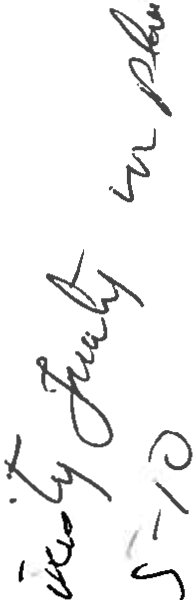 Lincoln University's Nursing Program will be established in the 2010/201 1 academic year and will offer a baccalaureate degree accredited by the National League for Accredited Nursing Commission (NLNAC). Students in the program will be prepared for professional nursing practice. The goals of the program are as follows:To produce competent professional nursing professionals.To increase the number of minorities enrolling and graduating in Nursing.To prepare our graduating students for future specialization and graduate study.The Nursing curriculum at Lincoln University will be a four year program leading to theBachelor of Science degree in Nursing (BSN). Students will be admitted to the program based on their ability to meet the admissions criteria of Lincoln University and the Nursing Program.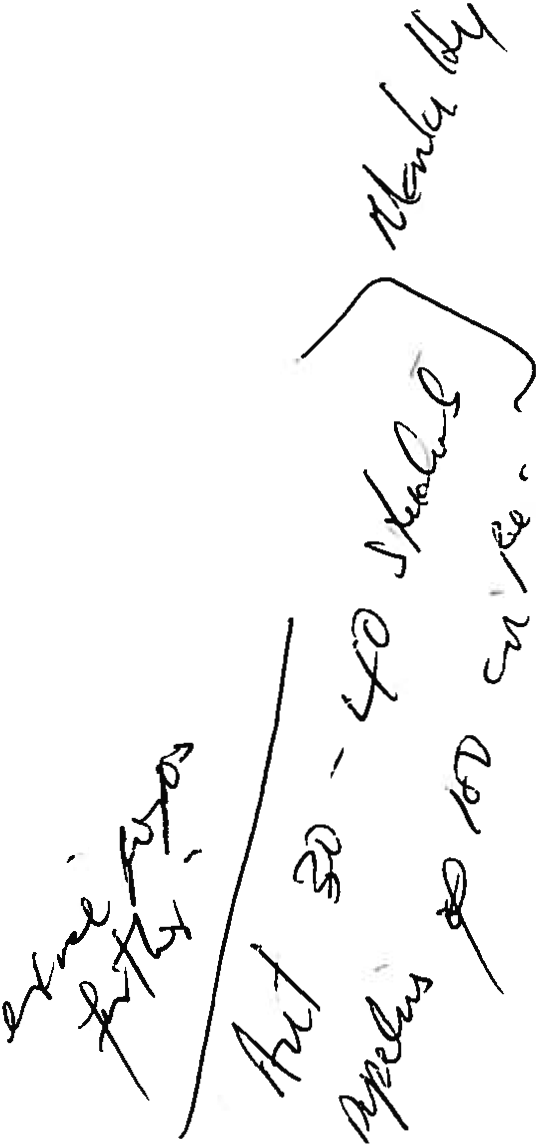 Matriculating students will first be admitted into a two-year Pre-Nursing Program. After successfully meeting all the requirements of the pre-Nursing program, they will then be formally admitted to the Clinical Nursing program. Graduates of the program will be eligible to take the examination for licensure as registered nurses administered by the National Council of State Boards of Nursing.Requirements  for the Pre-Nursing ProgramAdmission to Lincoln University and declaration of Nursing as major.Successful completion of the core courses including Chemistry, Biology, Anatomy andv· ' )Physiology I and II, Introduction to Psychology, Introduction to Sociology, College Algebra and Basic writing skills I and II. These 60 credits core courses must be passed with a minimum GPA of 2.7 with grades of C or better for eachLcourse.	\;/c)-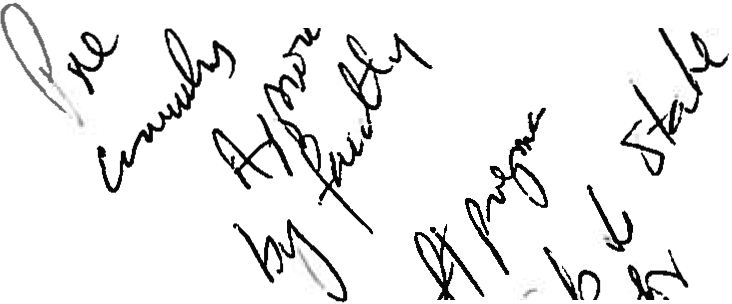 }'	b"	.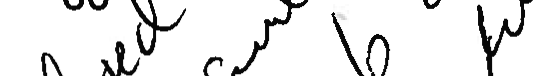 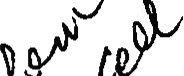 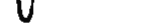 Requirements for the Clinical Nursing ProgramMinimum GPA of 2.7 in the Pre-Nursing program.Successful completion of the Nurse Entrance Examination in no more than two tries.Completion of all other requirements as prescribed by the faculty.Goals and Objectivesl . Produce competent Nursing Professionals. The objectives for this goal are as follows:Develop theoretical and practical curriculum for the BSN programDevelop affiliation with clinical facilities for clinical experiences of the students in the programRenovate and equip Simulation and Media laboratories for the use of Nursing students.Hire qualified faculty and staff for the Nursing programIncrease the number of students enrolling and graduating in Nursing. The objectives of this goal are as follows:Advertise and recruit qualified students into the Nursing ProgramGenerate support services for tutoring, mentoring and career counseling.Formulate partnerships with other Nursing schools for clinical experience, program evaluation and support.Prepare students for graduate studies.  The objectives of this goal are as follows:Organize workshops and seminars on disciplines and sub-disciplines of the Nursing profession.Prepare and assist students to gain research internships in research-intensive  schoolsInvolve students in service learning and community development activities.Accomplishments, Projections and Methods of Measurements YearGoal 1:  Produce competent Nursing ProfessionalsCourses will be developed in each discipline that incorporates current theory and Nursing-related practices; the curriculum will be passed by the School of Natural Sciences and Mathematics and the faculty of Lincoln University by December 2010.A proposal for the establishment of a Nursing program will be prepared and submitted to the Pennsylvania State Nursing Board by September 20 l 0.We plan to renovate and equip the Simulation and media labs by December 2010.We will continue to expand the facilities in the Simulation and Media labs from 201 1 through 2014.We will identify and negotiate agreements with clinical facilities for the clinical training of students by September 2011.Nursing students will commence clinical work at negotiated clinical facilities by September 2012. Each class thereafter will continue with clinical experiences at the facilities.We will hire qualified faculty and staff to oversee the program and assist with equipping the facilities by December 2010.We will increase the number of qualified Nursing faculty each year from 201 1 through 2014.We will hire a qualified technician for managing and running the simulation and media labs by December 20 l 0.We wi ll continue the training of students, faculty and staff to use simulation equipment from 201 1 through 2014.Goal 2:  Increase the number of students enrolling and graduating in NursingBrochures for recruitment of Nursing students will be produced by January 201 l.Recruit 25 students each year from 201 1 through 2015 into the Nursing program.Partner institutions to assist with clinical training, development and evaluation will be identified and agreements established by September 2011.Tutoring, mentoring and career counseling services for Nursing students will be established by September 201 l.Continue the tutoring, mentoring and career counseling services for Nursing students from 201 1 through 2015.Goal 3: Prepare students for graduate studiesTwo workshops will be organized each year to discuss disciplines and sub-disciplines within the Nursing profession starting from September 201 1 to August 2015.Institutions that will support student research interns will be identified by December 201 1.At least 12 students will take part in summer internships each year starting from June 2012.We will establish opportunities for service learning in health offices in local communities by December 2011.At least 12 students will take part in community service learning opportunities starting from June 2012.We are projecting that starting from August 2011, 25 students will be enrolled in the Nursing program each year. With our mentoring, tutoring, counseling and other support activities, we are expecting that 16 of the 25 students (65%) will successfully progress into the clinical courses.This approximates to a retention rate of 80 percent each year. From May 2015, we should be graduating an average of 12 students each year with BSN.We are also projecting that we will secure agreements with two partner schools for clinical experiences and program evaluation.We are projecting that our simulation and media labs will be developed to a very high standard that it would successfully support the clinical learning experiences of the students before they come in contact with real people in a clinical setting.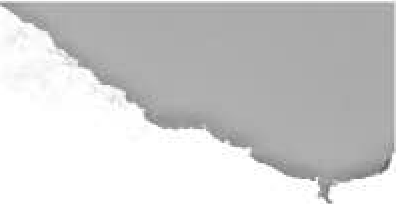 ACTIVITY OBJECTIVES AND ANTICIPATED RESULTS1. Name of Institution	2. Activity TitleLincoln University	Developing the Nursing ProgramMajor Objectives in Measurable Terms:	4. Anticipated Results to Measure Success://•	Develop and approve curriculum	•	Faculty will approve BSN curriculum by December 2010 Develop proposal for Pennsylvania Nursing	•	Proposal will be developed and submitted by September 20 l 0Board	•	By December 20 l0, renovation and equipment of first phase of SimulationRenovate and equip simulation & media lab	and media lab will be completed.G	Negotiate  agreement  for clinical  facilitid	•	By September 2011, two agreements with clinical facilities will benegotiated.Hire qualified staff and faculty	•	By September 2012, at least 16 new students will be experiencing clinicaltraining in partner clinical facilities.By December 2010, a Nursing faculty to oversee the program and aRecruitment  brochures	Simulation and media technician would have been hired. New faculty andstaff will be hired each year starting from 2011 through 2014.25 students will be recruited in first classRecruitment brochures will be produced by January 2011.Starting from August 2011, 25 students will be recruited into the program each year.Graduate BSN students	•		Starting from May 2015, Lincoln University will be graduating at least l 2 students each year with BSN.Starting from June 2012, at least 12 new students will experience summerFacilitate summer internship experiences for	internships at partner institutions.students.	•	Starting from June 2012, at least 12 new students will experiencecommunity service learning in community centers.Facilitate community service learning opportunities for students.63IMPLEMENTATION STRATEGY/TIMETABLE FORM64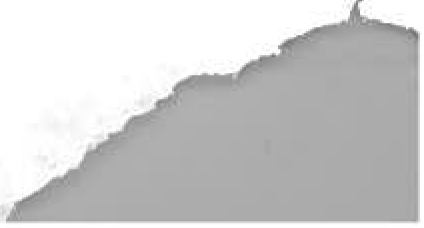 SECTION D - INDIVIDUAL ACTIVITY BUDGET1. Name of InstitutionLincoln University: Year 1Developing the Nursing Program	3. Activity Number DRoster of personnel and salariesList of personnel (use position titles)	b. Salary amount for each positionPersonnel1 Nursing Faculty in the first year (2010)	$72,5001 Simulation technician in the first year (2010)	$ 50,000Total for personnel	$122,5002. Fringe @ 31.6%	$38,7103. Travel	$3,5004. Equipment : 25 computers @ $1250 = $31,250	$31,250 25 single seat computer stations @ $850 = 21, 250	$21,250SuppliesContractual (consultants, honoraria for workshops, etc)1 consultant for proposals to State Nursing Board @ $10,000.	$10,000Honoraria for two workshops @ $1000 per workshop .	$2,0004 Tutors @ $10/hr x 20 hrs/week x 28 weeks.	$22,400Simulation and Media equipment use training	$5,000Retrofit simulation and Media labs (IT, electrical connection, etc)	$10,000Construction/Renovation (renovation of lab space)Other	Purchase of 10 Nursing books @ $175 each = $1,750	$1,750 Subscription - 8 Journals on Nursing and Health @ $550 = $4,400	$4,400Training Stipends -for simulation equipmentTotal	$272,7601 . Name of InstitutionLincoln University: Year 2Developing the Nursing Program	3. Activity Number D4. Roster of personnel and salaries1. Name of InstitutionLincoln University: Year 3Developing the Nursing Program	3. Activity Number D4. Roster of personnel and salaries1. Name of InstitutionLincoln University: Year 4Developing the Nursing Program	3. Activity Number D4. Roster of personnel and salaries1. Name of InstitutionLincoln University: Year 5Developing the Nursing Program	3. Activity Number D4. Roster of personnel and salaries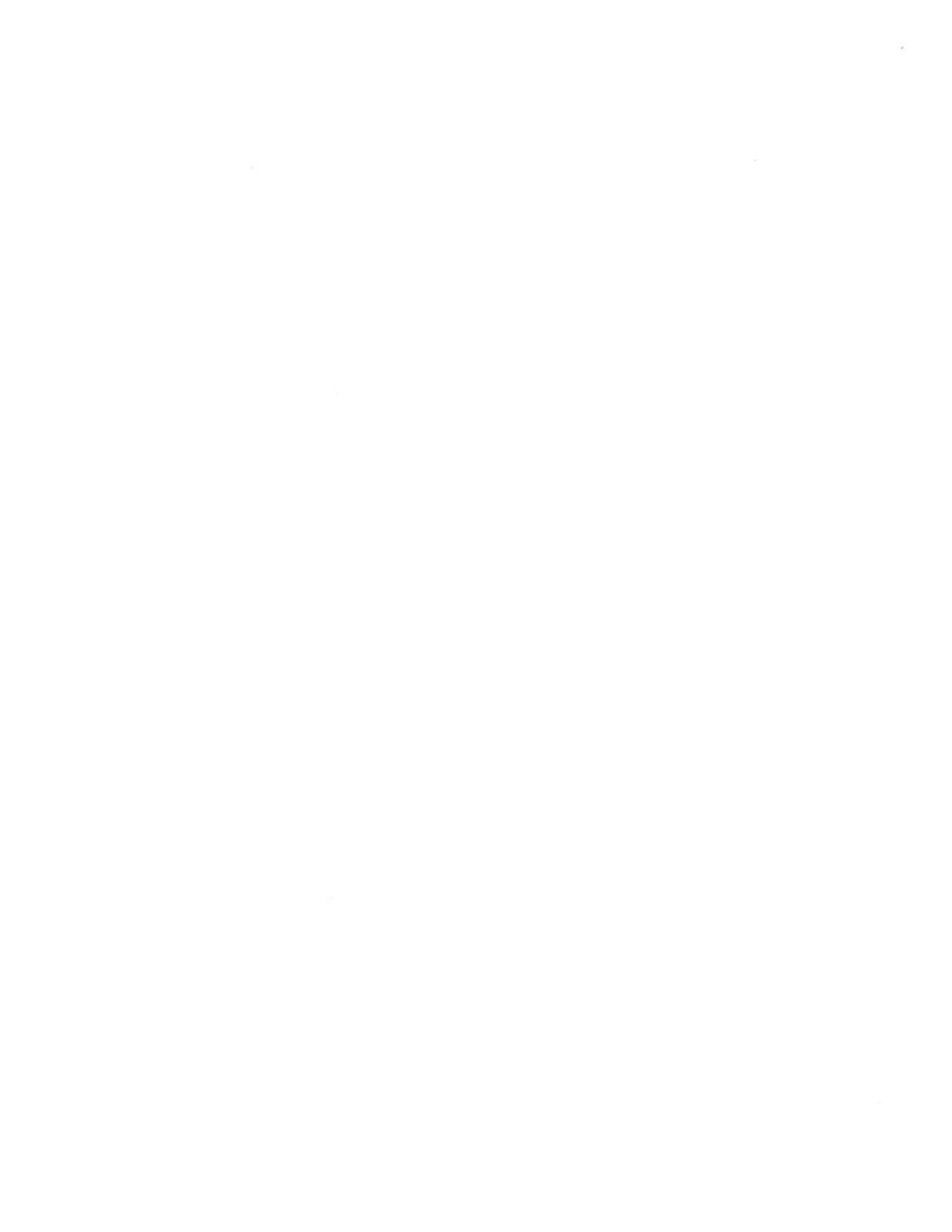 Full TimeUndergraduate2,001Graduate440Total2,441Part Time34174208Total2,0356142,649Full-time Equivalent (FTE) EnrollmentFull-time Equivalent (FTE) EnrollmentFull-time Equivalent (FTE) EnrollmentFull-time Equivalent (FTE) EnrollmentUndergraduateMale841Female 1,178Total 2,019Graduate195352547Total1,0361,5302,566Total volumes156,986Microform Items212,530AudioNideo Tapes/CDs1,360Electronic Journals28,320Periodicals subscribed to540u	In-Sc.I•15.404$5621SS.788$8094$6952$7.268$7618$7.892$8224$8804$9 073669UG Out d State$8,296$8,787$9,050$9,532$10,872$11,364$11.858$12,280$12,654$13,410$13,817$5,521% Tuition/Fee IncreasellVA3.9%15.6%2.9%13.0%5.3%/5.3%14.1%/14.1%4.5%14.5%3.5%/3.5%3.5%/3.5%3.5%/3.5%3.99%13.99%3.0%/3.0%-.09/-2.6% Tuition DiscountinQ!ution and feeslllVAllVA38.3%37.2%30.0%23.0%23.1%21.7%21.4%21.8%14.2%-24.1 /.Gr..iuate In.state$6 122$6394$6688$7 042$8030$8 398$8694$9002$9318$9846$9939$3.817Graduate Out of Stats$10.280$10,940$11,366$11,968$13,648$14,268$14,772$15,294$15,832$16,388$16,883$6,603% Tuition/Fee IncreasellVAllVA3.0%/3.0%5.3%/5.3%14.0%/14.0%4.6%/4.5%3.5%13.5%3.5%/3.5%3.5%/3.5%3.5%·3.5%3.0%/3.0%0%10%F.r.esmriilm6hara-c·t-er-Jis-· ti--cs 2005-20©9FALLFRESHMAN APPLICANTSFRESHMAN ADMITS% ADMITSFRESHMAN ENROLLED% YIELD20055,4351,91435.2%63032.9%20065,4302,23541.7%65629.4%20075,4882,06837.7%63330.6%20085,8922,08135.3%53325.6%20097,4402,30331.0%57925.1%200920092009Country of OriginMMFTotalGambia0011Ghana1101Jamaica1112Niqeria0011Trinidad0011Zambia2202Zimbabwe0011United States272272350622Grand Total276 I	355 I	631276 I	355 I	631276 I	355 I	631276 I	355 I	631StateUndergraduatePercent of UndergraduateGraduatePercent of GraduatePennsylvania30448.2%15564.0%New York8313.2%83.3%New Jersey6810.8%4920.2%Maryland568.9%187.4%Other States396.2%00.0%Delaware325.1%41.7%District of Columbia406.3%72.9%International91.4%10.4%TOTAL631100o/o242100o/oCountyUndergraduatePercent ofUndergraduateGraduatePercent of GraduateAllegheny185.9%00.0%Beaver20.7%00.0%Berks41.3%31.9%Bucks20.7%10.6%Chester3511.5%63.9%Clearfield10.3%00.0%Dauphin134.3%95.8%Delaware3210.5%117.1%Lancaster41.3%63.9%Lehigh00.0%31.9%Luzerne10.3%00.0%Lycoming20.7%00.0%Mercer31.0%00.0%Monroe31.0%31.9%Montgomery123.9%106.5%Northampton20.7%21.3%Philadelphia16353.6%10064.5%Pike10.3%00.0%Wayne00.0%10.6%Westmoreland10.3%00.0%York51.6%00.0%TOTAL304100%155100%SATGPAApplied Lincoln Students8502.81LU In-State average8052.66LU Out-of-State average8332.70National Average1016National African-American Average855PA State Average994PA African-American Average81 1)IFBOTII)IFBOTII)IFBOTII)IFBOTIIIN-STATE126151m389511900135260395524m1,295FULL-TIME126151277381497878881592474696561,125PAR T-TIME000814224710114855115170OUT-OF-STATE"1191772964326801,092801332135127931,305FULL-TIME1191772964316501,081691201895007701,270PART-TIME00011011111324122335NON-US RESIDENT246241943156252449FULL-TIME246231942134242246PART-TIME000101022123MFTotalUndereraduate8411,1782,019Graduate195352547Total10361,5302,566CIP CodesProgram Titles2005200520052006200620062007200720072008200820082009200920095 Yr.TotalMMMFTotalMFTotalMFTotalMFTotalMFTotal5 Yr.Total9.0101Communications, General10213115314634691032357802661873479.0401JoumaIism8210729620261027371123341169.0902Public RelationsAdvertisina000000000000011116.0901French Lanauaae/Literature0220110110330331016.0905Spanish Lanauaae/Literature1122350990881342823.0101English Lanauaae/Literature92130921304711411152141610238.0101Philosophy4044043251120111638.0201Reliaion961584125491340004050.0702Fine/Studio Arts, General22423523553875123450.0901Music, General34735812618148221572277Total46591055070120661211875812117962118180n1CIP CodesProgram Titles2005200520052006200620062007200720072008200820082009200920095 Yr.TotalMMMFTotalMFTotalMFTotalMFTotalMFTotal5 Yr.Total42.0101Psychology, General19729118749220891092795122169711352742.0201Clinical Psycholoov000000000123016161942.0901Industrial/ Organizational Psycholoav011011011011011542.1101Physiological Psycholoav0330220220332241443.0104Criminal Justice Studies4080120418712845751205580135598614564844.0000Human Services, General52429425291035451029399142316544.0401Public Affairs000000022000000245.0201Anthropoloov011011213000000545.0601Econonics, General5386172240000001945.0801Historv, General841271219912211061665117945.0901International Affairs1341232130000001045.1001Political Science, General18304820284819345317496619466528045.1101Socioloov526311023331420347121910122213951.0000Health Science000000000861497163051.2308Physical TherapyfTherapist000000000000011151.2309Recreational Theraov2791780220110002052.0201Business Administration/ Manaoement977517210785192138932311149120511882200100052.0301Accounting19294816375324406428356337266329152.0801Finance, General1313261216281815331012229716125Total3125428543145748883755829573515408913545178714,4612005200520052006200620062007200720072008200820082009200920095Yr.TotalPronramMFTotalMFTotalMFTotalMFTotalMFTotal5Yr.TotalMaster of Education196483126173146478135467205070371Pre-Master of Human Sel"'Jice15334893443242953183452203858254Master of Human Sel"'Jices1212553761262663921302493791482403881592664251960Master of Science in Administration14102481523611173172042024108Master of Science in Mathematics0000000000000000Master of Science in Readinq2911381122403305534Master of Science in School Administration1230110000000004Certificate1120330110111129Unclassified413178917581331720	12183097Total1472614081733164891n3875641853665512163986142,837Students will increase their skills in the area of Real Numbers.Students will increase their overall mathematics skills and their overall scores from the pretest to the posttest.Students will increase their skills in the area of Real Numbers.  MAT 098 students who attend 6 or more lab sessions will show an improvement of 70% in Real Numbers and MAT 099 students will show an improvement of 65%.Students will increase their overall mathematics skills and their overall scores from the pretest to the posttest. MAT 098 students who attend 6 or more lab sessions will show an improvement of 125% in Overall assessment and MAT 099 students will show an improvement of 110%.Increase students' reading skills to the college level and provide academic support for students enrolled in reading success courses.Students will increase their skills in Vocabulary .Students will increase their skills in identifying  Supporting Details.Students will increase their Vocabulary skills. EDU 097 students who attend 6 or more sessions will show an improvement of 5% or more from the pretest to posttest in Vocabulary. EDU 098 students will show an increase of 17% from the pretest to posttest in Vocabulary.Students will increase their skills in identifying Supporting Details.  EDU 097 students who attend 6 or more sessions will show an improvement of 70% or more from the pretest to posttest in Supporting Details. EDU 098 students will show an increase of 5% from the pretest to posttest in Supporting Details.1. Name of Institution: Lincoln University1. Name of Institution: Lincoln University2. Activity Title	Enhancing the Leaming Resource Center2. Activity Title	Enhancing the Leaming Resource Center2. Activity Title	Enhancing the Leaming Resource Center2. Activity Title	Enhancing the Leaming Resource Center3. Specific tasks to be completed:4. Primary Participants:5. Methodologies Involved6. Tangible Results7. Timeframe7. Timeframe3. Specific tasks to be completed:4. Primary Participants:5. Methodologies Involved6. Tangible ResultsFrom	ToFrom	Toa. Students will be able to develop and revisewell-organized paragraphs that create competent essays, using effective academic English, in a timely manner.Dr. FullmerTutors will align the mini lessons and MyWritingLab topics to the English 098 Syllabus. Tutors will provide training on writing thesis statements, topic sentences and paragraph development.The topic sentence and thesis statement lessons offer guidance in the development  process involved in creating writing compositions at the college level.Assessment will be determined by evaluation of the Pre and Post Diagnostic Tests, a review of student writing samples, and analysis of mastery in the MyWritingLab reinforcement activities.201020151. Name of Institution: Lincoln University1. Name of Institution: Lincoln University2. Activity Title	Enhancing the Leaming Resource Center2. Activity Title	Enhancing the Leaming Resource Center2. Activity Title	Enhancing the Leaming Resource Center2. Activity Title	Enhancing the Leaming Resource Center3. Specific tasks to be completed:4. Primary Participants:5. Methodologies Involved6. Tangible Results7. Timeframe7. Timeframe3. Specific tasks to be completed:4. Primary Participants:5. Methodologies Involved6. Tangible ResultsFrom	ToFrom	Tob. Increase students' math skills to the college algebra level and provide academic support for students enrolled in math success coursesAll Education Department FacultyTutors will align the mini-lessonsand work in the lab to the MAT 098 syllabus and the professor's expectations. Explain math as being a language and Order of Operation is the universal order of math language.PEMDAS (an acronym related to a process for order of operation) explained and available for students to view when they need.Give examples- Color-coded. Worksheets as warm up before ALEKSReal numbers and their propertiesWorksheets towards the end of class or end of the week, to help us assess how well students are doing.ALEKS Arithmetic ReadinessPre Test.Mini-review participation.201020151. Name of Institution: Lincoln University1. Name of Institution: Lincoln University1. Name of Institution: Lincoln University2. Activity Title	Enhancing the Leaming Resource Center2. Activity Title	Enhancing the Leaming Resource Center2. Activity Title	Enhancing the Leaming Resource Center2. Activity Title	Enhancing the Leaming Resource Center3. Specific tasks to be completed :4. Primary Participants:4. Primary Participants:5. Methodologies Involved6. Tangible Results7. Timeframe7. Timeframe3. Specific tasks to be completed :4. Primary Participants:4. Primary Participants:5. Methodologies Involved6. Tangible ResultsFrom	ToFrom	ToTutors will align the mini-lessons and work in the lab to the MAT 098 syllabus and the professor's expectations. Vocabulary on properties. Visuals to help remember how each works out. Flashcards with properties and examples. Show how distributive and equivalence properties correlate to real life experiences, for this item and others whereappropriate.Equations, Problem Solving and Inequalities.Worksheets towards the end of class or end of the week, to help us assess how well students are doing.ALEKS Real Numbers and Variables Assessment Test.Mini-review participation20102015Tutors will align the mini-lessons and work in the lab to the MAT 098 syllabus and the professor's expectations.  Flashcard examples.Worksheets on how to solve equations. Have students come to the board and show others that it can be done. Have student say the equations out loud to themselves first, in words. "Online help" and step by step instructions.Graphs of Linear Equations,  Inequalities and Applications.Equations, Problem Solving and Inequalities.Worksheets towards the end of class or end of the week, to help us assess how well students are doing.ALEKS Linear Equations & Inequalities Assessment Test. Mini-review participation ..201020151. Name of Institution: Lincoln University1. Name of Institution: Lincoln University2. Activity Title	Enhancing the Leaming Resource Center2. Activity Title	Enhancing the Leaming Resource Center2. Activity Title	Enhancing the Leaming Resource Center2. Activity Title	Enhancing the Leaming Resource Center3. Specific tasks to be completed:4. Primary Participants :5. Methodologies Involved6. Tangible Results7. Timeframe7. Timeframe3. Specific tasks to be completed:4. Primary Participants :5. Methodologies Involved6. Tangible ResultsFrom	ToFrom	ToTutors will align the mini-lessons and work in the lab to the MAT 098 syllabus and the professor's  expectations.Exponential properties mini-reviews. How to rewrite exponents using properties .\Vorksheets on how to simplify expressions. (reduce)Flashcards of different ways to simplify expressions.Exponents and Polynomials.Real Numbers and their properties.Equations, Problem Solving and Inequalities.\Vorksheets towards the end of class or end of the week.ALEKS Integer Exponents and Polynomials.Assessment  Test. Mini-review participation.20102015Tutors will align the mini-lessons and work in the lab to the MAT 098 syllabus and the professor's  expectations.Flashcards with visuals I examples of adding, subtracting, multiplying and dividing rational  expressions.Step by step worksheets on how to break- up rational expressions.Provide Multiplication table and how to use it for rational expressions.Visuals to help remember how each radical function works. (Color Coded for visual effect)Roots and Radicals\Vorksheets towards the end of class or end of the week.ALEKS Radical and Rational exponents. Assessment  Test.Mini-review participation.201020151.Name of Institution: Lincoln University1.Name of Institution: Lincoln University2. Activity Title	Enhancing the Leaming Resource Center2. Activity Title	Enhancing the Leaming Resource Center2. Activity Title	Enhancing the Leaming Resource Center2. Activity Title	Enhancing the Leaming Resource Center3. Specific tasks to be completed:4. Primary Participants:5. Methodologies Involved6. Tangible Results7. Timeframe7. Timeframe3. Specific tasks to be completed:4. Primary Participants:5. Methodologies Involved6. Tangible ResultsFrom	ToFrom	ToTutors will align the mini-lessons and work in the lab to the MAT 098 syllabus and the professor's expectations.Flashcards with Graphs and how to read different linear equations.Step by step process on how to graph the equations with  substitution/elimination. Show easy techniques to help memorize different Graphs.Provide visuals to help understand  what's going on(Color Coded)Solving Systems of Linear Equations and Inequalities.Worksheets  towards the end of class or end of the week.ALEKS Functions, Lines, System of Equations.Assessment Test.Mini-review participation.20102015Total for personnel$221,8442. Fringe$70,3233. Travel$4,2984. Equipment5. Supplies$10,0006. Contractual133,9507. Construction/Renovation8. Other9. Training StipendsTotal$440,411a. List of personnel (use position titles)b. Salary amount for each positionI . PersonnelProgram Coordinator, Early Monitoring Alert Program$40,000Total for personnel$40,0002. Fringe$12,6403. Travel$3,0004. Equipment (Computers)$05. Supplies$27,0006. Contractual$5,0007.  Construction/Renovation8. Other (Program Expenses)$09. Training Stipends (Student Tutor Stipends)Total$87,6401.  Name of Institution: Lincoln University1.  Name of Institution: Lincoln University2. Activity Title: Enhancing the Assessment Program2. Activity Title: Enhancing the Assessment Program2. Activity Title: Enhancing the Assessment Program2. Activity Title: Enhancing the Assessment Program3. Specific tasks to be completed:4. Primary Participants:5. Methodologies Involved6. Tangible Results7. Timeframe7. Timeframe3. Specific tasks to be completed:4. Primary Participants:5. Methodologies Involved6. Tangible ResultsFrom	ToFrom	ToEstablish Benchmarks for student outcome assessmentDirector of Academic Assessment-Collect student data-Research student information-Gather data from other institutions-Analyze data-Develop strategiesBenchmarks established10/1/20109/30/20151. Identify courses to be evaluatedDirector of Academic Assessment , Assessment Committee, VP Academic AffairsConduct meetings with faculty and all constituentsCourses to be evaluated identified10/ 1/20109/30/20152. Develop method to implement evaluation  processDirector of Academic Assessment, Assessment Committee, VP Academic AffairsConduct meetings with faculty and all constituentsEvaluation process implemented10/ 1/20109/30/20153. Identity Institutions strengthsPresident, Vice presidents, Director of Academic  AssessmentMeetings with facultyInstitutional strengths identified10/1/20109/30/20154. Coordinate evaluation of all programsDirector of Academic AssessmentImplementing evaluationEvaluation of Programs implemented10/1/20109/30/20155. Coordinate evaluation of all unitsDirector of Academic AssessmentImplementing evaluationEvaluation of units implemented10/1/20109/30/20156. Develop workshops to identify student outcome methodsDirector of Academic Assessment, Deans, VP Academic Affairs, facultyWorkshopsWorkshops established10/1/20109/30/2015I. Name of Institution: Lincoln UniversityI. Name of Institution: Lincoln University2. Activity Title: Enhancing the Assessment Program2. Activity Title: Enhancing the Assessment Program2. Activity Title: Enhancing the Assessment Program2. Activity Title: Enhancing the Assessment Program3. Specific tasks to be completed:4. Primary Participants :5. Methodologies Involved6. Tangible Results7. Timeframe7. Timeframe3. Specific tasks to be completed:4. Primary Participants :5. Methodologies Involved6. Tangible ResultsFrom	ToFrom	To7. Provide consultant to assist faculty with developing student outcome assessment.Director of Academic Assessment, VP Academic Affairs, facultyWorkshopsMeetings with faculty and Consultant10/1/20109/30/2015Total for personnel$85,0002. Fringe$26,3503. Travel$2,0004. Equipment5. Supplies$2,0006. Contractual7.  Construction/Renovation8. Other9. Training StipendsTotal$115,3501. Name of Institution: Lincoln University1. Name of Institution: Lincoln University2. Activity Developing the Nursing Program2. Activity Developing the Nursing Program2. Activity Developing the Nursing Program2. Activity Developing the Nursing Program3. Specific tasks to be completed:4. Primary Participants:5. Methodologies Involved6. Tangible Results7. Timeframe7. Timeframe3. Specific tasks to be completed:4. Primary Participants:5. Methodologies Involved6. Tangible ResultsFromToCurriculum developmentFacultyMeetings and consultationsApproved curriculum07/201009/2010Proposal to Nursing BoardFaculty andMeetings andSubmission and06/201009/2010AdministrationconsultationsapprovalRenovate and Equip Simulation and media labsFaculty &AdministrationConsultation with manufacturersFunctional lab will be in place06/201009/2014Hire qualified faculty and staffFaculty and AdministrationAdvertise, interview and hireHire of faculty and staff07/201012/2014Faculty, staff andBrochures,25 students will08/20112015 andRecruitment of studentsadministrationrecruitment drives, interviews.be recruited each year.beyond.Cl i nical experience & trai ningFaculty and partner institutionsPartner agreements16 new students in clinical09/20122015 and beyondtrainingFaculty and partnerSummer  resea rch experienceinstitutionsPartner agreements12 students/year06/20122015 and beyondFaculty and partnerPartner agreements12 students/year06/20122015 andinstitutionsbeyondCom m u n ity service learn ingFaculty, staff,Fulfill graduation12/year05/2015Indefinitestudents andrequirements12/year05/2015IndefiniteGrad uate N u rses at Li ncol nadministrationrequirements12/year05/2015Indefinitea. List of personnel (use position titles)b. Salary amount for each positionPersonnel2 Nursing Faculty: one returning @ $75, 400 (4% pay raise); 1 new at $72,500.Simulation technician in the first year (returning @ 4% pay raise)$75,400$ 72,500$52,000Total for personnel$199,9002. Fringe @ 31.6%$63,168.43. Travel$3,5004. Equipment :$28,0001 SimMan patient simulator @ $28,000$28,0001 Peripheral kit and Computer for SimMan @ $7,500$7,5001 Compressor for simulator @ $3,500$3,5003 year SimMan value plus service @ $1 1,000$11,000SuppliesGeneral supplies for Nursing Program$10,0006. Contractual (consultants, honoraria for workshops, etc)$10,000$2,000$22,4001 consultant for proposals for program  evaluation @ $10,000.Honoraria for two workshops @ $1000 per workshop.$10,000$2,000$22,4004 Tutors @ $1O/hr x 20 hrs/week x 28 weeks.$5,000Simulation and Media equipment use training$5,0007. Construction/Renovation (renovation of lab space)8. Other	Purchase of 10 Nursing books @ $175 each = $1,750$1,750Subscription - 8 Journals on Nursing and Health @ $550 = $4,400$4,4009. Training StipendsTotal$372,129.4Total for personnel$352,8962. Fringe @ 31.6%$111,515 .133. Travel$5,5004. Equipment :1 SimMan patient simulator @ $28,000$28,0001 Peripheral  kit and Computer for SimMan @ $7,500$7,5001 Compressor for simulator @ $3,500.$3,500Total for personnel$367,01 1.842. Fringe @ 31.6%$115,975.743. Travel$7,5004. Equipment :Supplies (recruitment brochures)General supplies for Nursing$7,500Total for personnel$381,692.312. Fringe @ 31.6%$120,614.763. Travel$7,5004. Equipment :SuppliesGeneral Nursing supplies$7,500